Приложение к Порядку, утвержденному постановлением администрации МОШумское сельское поселение Кировского муниципального района Ленинградской области№ 53 от 12.03.2019 ОбразецПроект вносит(наименованиеинициатора)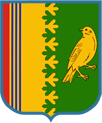 АДМИНИСТРАЦИИ   МУНИЦИПАЛЬНОГО ОБРАЗОВАНИЯШУМСКОЕ СЕЛЬСКОЕ ПОСЕЛЕНИЕКИРОВСКОГО МУНИЦИПАЛЬНОГО РАЙОНАЛЕНИНГРАДСКОЙ ОБЛАСТИ    П О С Т А Н О В Л Е Н И Еот _______  года   № ___НаименованиеПравовое обоснование принятия нормативного правового акта, его цели и задачи,ПОСТАНОВИЛ:1. 1.1.2.2.1.3. Постановление подлежит опубликованию в печатном издании ________________ и размещению на официальном сайте муниципального образования «_____________ » .4. Постановление вступает в силу после его официального опубликования.Глава администрации						       _________________ВЕСТНИКМуниципального образованияШумское сельское поселениеКировского муниципального района Ленинградской областиСОВЕТ ДЕПУТАТОВ МУНИЦИПАЛЬНОГО ОБРАЗОВАНИЯШУМСКОЕ СЕЛЬСКОЕ ПОСЕЛЕНИЕКИРОВСКОГО МУНИЦИПАЛЬНОГО РАЙОНАЛЕНИНГРАДСКОЙ ОБЛАСТИРЕШЕНИЕот 12 марта 2019 года № 11О внесении изменений в решение совета депутатов «О бюджете муниципального образования Шумское сельское поселение  Кировского муниципального района Ленинградской области на 2019 год» Статья 1Внести в решение совета депутатов муниципального образования Шумское сельское поселение Кировского муниципального района Ленинградской области от 18.12.2018 года №35 «О бюджете муниципального образования Шумское сельское поселение Кировского муниципального района Ленинградской области на 2019 год» (с изменениями внесенными решением совета депутатов от 01.02.2019 №1) следующие изменения:1) часть 1 статьи 1:а) цифры «30 375,7» заменить цифрами « 31 266,7»,б) цифры «32 740,5» заменить цифрами « 33 631,5»;2) в статье 3:а) второй абзац части 6 изложить в следующей редакции:"в случаях распределения средств целевых межбюджетных трансфертов из областного бюджета Ленинградской области и бюджетов поселений Кировского муниципального района Ленинградской области (сверх утвержденных решением о бюджете доходов) на осуществление отдельных целевых расходов на основании федеральных, областных законов и (или) правовых актов Президента Российской Федерации и Правительства Российской Федерации, правовых актов Губернатора Ленинградской области и Правительства Ленинградской области, муниципальных правовых актов органов местного самоуправления поселений Кировского муниципального района Ленинградской области, а также заключенных соглашений;", б)в части 5 цифры «2 540,2» заменить цифрами «2 651,9»,3) в статье 4:а)в части 2 цифры «6 580,1» заменить цифрами «6 729,9»,б) в части 3 слова " с 1 января 2019 года" заменить словами "с 1 февраля 2019 года",в) дополнить пунктом следующего содержания:«4.Утвердить расходы на обеспечение деятельности Совета депутатов МО Шумское сельское поселение  в сумме 1,8 тысяч рублей.»;        4) приложение 1 «Прогнозируемые поступления налоговых, неналоговых доходов и безвозмездных поступлений в бюджет муниципального образования Шумское сельское поселение Кировского муниципального района Ленинградской области на 2019 год» изложить в новой редакции (прилагается);         5) приложение 3 «Распределение бюджетных ассигнований по целевым статьям (муниципальным программам и непрограммным направлениям деятельности), группам и подгруппам видов расходов классификации расходов бюджетов, а также по разделам и подразделам классификации расходов бюджета МО Шумское сельское поселение на 2019 год» изложить в новой редакции (прилагается);6) приложение 4 «Ведомственная структура расходов бюджета МО Шумское сельское поселение на 2019 год» изложить в новой редакции (прилагается);         7) приложение 5 «Распределение бюджетных ассигнований Шумского сельского поселения по разделам и подразделам классификации расходов  бюджетов  на 2019 год» изложить в новой редакции (прилагается);8) приложение 11 «Перечень дополнительных кодов классификации расходов бюджета МО Шумское сельское поселение на 2019 год»  дополнить строкой следующего содержания:Статья 2Настоящее решение вступает в силу со дня официального опубликования.Глава муниципального образования		   	     В.Л. Ульянов	Приложение к постановлению администрациимуниципального образованияШумское сельское поселение Кировского муниципального района Ленинградской областиот 12 марта 2019 года  № 53ПОРЯДОКвнесения проектов муниципальных правовых актов в администрацию муниципального образования Шумское сельское поселение Кировского муниципального района Ленинградской областиОбщие положенияНастоящий порядок (далее Порядок) определяет процедуру внесения в администрацию муниципального образования Шумское сельское поселение Кировского муниципального района Ленинградской области (далее - Администрация) проектов муниципальных правовых актов, а также перечень и форму прилагаемых к ним документов лицами, определенными Порядком.Порядок распространяет свое действие на отношения, связанные с внесением проектов правовых актов в рамках полномочий Администрации, носящих нормативный характер, то есть  имеющих нормы (правил поведения), обязательных для неопределенного круга лиц, рассчитанных на неоднократное применение, направленных на урегулирование общественных отношений либо на изменение или прекращение существующих правоотношений. Муниципальные нормативные правовые акты принимаются Администрацией в форме постановлений по вопросам местного значения и вопросам, связанным с осуществлением отдельных государственных полномочий, переданных органам местного самоуправления федеральными законами и законами субъектов Российской Федерации. 2. Требования к оформлению проектов2.1. Проект может состоять из основного текста и приложений в виде таблиц, графиков, схем. В случае если проект состоит из основного текста и приложений, в тексте должны быть ссылки на приложения.2.2. Проект Администрации готовится по форме, согласно Приложению к Порядку.                            3. Внесение и рассмотрение проектов3.1. Проекты и документы к нему направляются сопроводительным письмом главе Администрации субъектами правотворческой инициативы, установленными Уставом муниципального образования Шумское сельское поселение Кировского муниципального района Ленинградской области в электронном виде и на печатном носителе.3.2. К проекту нормативного правового акта прилагаются следующие документы: а) пояснительная записка, в которой обосновывается необходимость его принятия, а также правовые основания принятия проекта; б) финансово-экономическое обоснование, прогноз социально-экономических и иных последствий его принятия (если принятие проекта повлечет расходы из местного бюджета); в) справка о состоянии законодательства в сфере нормативного регулирования;г) перечень муниципальных правовых актов, которые в связи с принятием предлагаемого проекта должны быть изменены, признаны утратившими силу или вновь разработаны.Помимо вышеназванных документов инициатором проекта могу быть представлены другие документы, которые, по мнению разработчиков проекта необходимы для обоснования вносимого проекта. 3.3. Глава Администрации возвращает проект инициатору в том случае, если он внесен с нарушением настоящего Порядка.3.4. Глава Администрации рассматривает проект в срок, не позднее 20 дней со дня его поступления.По итогам рассмотрения проекта глава Администрации  принимает одно из следующих решений:- о принятии в предложенной редакции,- о принятии с корректировками,- об отказе в принятии.3.5. Глава Администрации организует представление в прокуратуру каждого проекта не менее чем за 7 рабочих дней до принятия (издания) нормативного правового акта по электронной почте (maa@prok47.ru), либо на бумажном носителе для проведения правовой ревизии.3.6. О результатах рассмотрения проекта глава Администрации  уведомляет инициатора проекта в срок не позднее 10 дней после принятия соответствующего нормативного правового акта.Приложение 1к Положению о порядке организации и осуществлениятерриториального общественного самоуправленияв МО Шумское сельское поселение Кировского муниципального района Ленинградской областиФорма журналарегистрации уставов территориального общественного самоуправленияАДМИНИСТРАЦИИ   МУНИЦИПАЛЬНОГО ОБРАЗОВАНИЯШУМСКОЕ СЕЛЬСКОЕ ПОСЕЛЕНИЕКИРОВСКОГО МУНИЦИПАЛЬНОГО РАЙОНАЛЕНИНГРАДСКОЙ ОБЛАСТИ    П О С Т А Н О В Л Е Н И Еот 12 марта 2019  года   № 53О порядке внесения проектов муниципальных правовых актов в администрацию муниципального образования  Шумское сельское поселение Кировского муниципального района Ленинградской областиВ соответствии со статьей 46 Федерального закона от 06.10.2003 № 131-ФЗ «Об общих принципах организации местного самоуправления в Российской Федерации», Федеральным законом от 17.07.2009 № 172-ФЗ «Об антикоррупционной экспертизе нормативных правовых актов и проектов нормативных правовых актов», Уставом муниципального образования Шумское сельское поселение Кировского муниципального района Ленинградской области в целях урегулирования процедуры внесения проектов муниципальных правовых актов (далее - проектов), установления единых к ним требований. ПОСТАНОВЛЯЕТ:Принять порядок внесения проектов муниципальных правовых актов в администрацию муниципального образования Шумское сельское поселение Кировского муниципального района Ленинградской области (Приложение).Настоящее постановление подлежит опубликованию в печатном издании «Вестник муниципального образования Шумское сельское поселение Кировского муниципального района Ленинградской области» и размещению на информационном сайте муниципального образования Шумское.рфПостановление вступает в силу после его официального опубликования.Глава администрации                                                         В.Л.Ульянов УТВЕРЖДЕНОрешением  совета депутатов муниципального образования Шумское сельское поселениеКировского муниципального района  Ленинградской областиот "18" декабря  2018 г. № 35(Приложение 3)(в редакции решения совета депутатовот 12 марта 2019г №11)Распределение бюджетных ассигнований по целевым статьям (муниципальным программам и непрограммным направлениям деятельности), группам и подгруппам видов расходов классификации расходов бюджетов, а также по разделам и подразделам классификации расходов бюджета МО Шумское сельское поселение на 2019 год3.5. Копия решения Совета депутатов об установлении границ территории осуществления ТОС и регистрации устава ТОС направляется в Администрацию для сведения и учета путем внесения соответствующей записи в журнал регистрации уставов ТОС, который ведется по форме согласно приложению 1.3.6. ТОС в соответствии с его уставом может являться юридическим лицом и подлежит государственной регистрации в соответствии с законодательством Российской Федерации в организационно-правовой форме некоммерческой организации.Статья 4. Экономические основы ТОС и порядок выделения средств из бюджета муниципального образования4.1. ТОС осуществляется за счет за счет добровольных взносов и пожертвований граждан и организаций любых форм собственности, средств местного бюджета, а также других поступлений, не запрещенных законодательством.4.2 ТОС, являющееся юридическим лицом, может иметь в собственности имущество, создаваемое или приобретаемое за счет собственных средств в соответствии с уставом ТОС.  4.3. ТОС для осуществления деятельности могут выделяться средства из бюджета муниципального образования в форме:1) грантов в порядке, установленном муниципальными правовыми актами;2) предоставления субсидий для ТОС, являющихся юридическим лицом.Финансирование ТОС в указанных формах осуществляется в соответствии с правовыми актами Администрации. 4.4. Средства из бюджета муниципального образования выделяются на деятельность ТОС при соблюдении следующих условий:1) ТОС осуществляет деятельность по реализации инициатив, направленных на решение вопросов местного значения;2) в бюджете муниципального образования на соответствующий финансовый год предусмотрены бюджетные ассигнования на финансирование деятельности ТОС.4.5. Контроль за расходованием ТОС средств, выделенных из  бюджета муниципального образования осуществляет Администрация. Протокол собрания ведется секретарем собрания, составляется в количестве не менее 4 экземпляров, подписывается председателем и секретарем собрания.2.9. В случае если на собрании не представилось возможным принять решение по всем вопросам повестки собрания, таковое может быть проведено повторно в порядке, установленном в пунктах 2.2.-2.8, либо в этом же порядке может быть проведена конференция.Конференция граждан по вопросам организации и осуществления ТОС считается правомочной, если в ней принимают участие не менее двух третей избранных на собрании граждан делегатов, представляющих не менее одной трети жителей соответствующей территории, достигших шестнадцатилетнего возраста.Статья 3. Порядок установления границ ТОС и регистрации Устава ТОС3.1. Границы территории, на которой осуществляется ТОС, устанавливаются решением Совета депутатов, одновременно с регистрацией устава ТОС.3.2. Для рассмотрения вопроса об установлении границ осуществления ТОС и регистрации устава ТОС в Совет депутатов  председателем ТОС представляются следующие документы:- протокол собрания  граждан по вопросу создания ТОС, содержащий сведения, указанные в п. 2.5. настоящего Положения;- лист регистрации участников собрания (конференции) с указанием их Ф.И.О., адреса проживания и дат рождения;- материалы (документы), подтверждающие фото- и (или) видеофиксациию проведения собрания граждан, осуществленной с соблюдением положений статьи 152.1 Гражданского кодекса Российской Федерации;- устав ТОС, принятый на собрании ТОС;- схема границ территории осуществления ТОС и описание границ территории осуществления ТОС (далее - проекты схемы и описания границы ТОС).3.3. Решение Совета депутатов об установлении границ территории осуществления ТОС должно содержать схему и описание границ территории ТОС.При этом: 1) границы ТОС не могут выходить за пределы территории  муниципального образования Шумское сельское поселение Кировского муниципального района Ленинградской области;2) границы ТОС не могут пересекать границы ранее учрежденного ТОС;3) территория, на которой осуществляется ТОС, должны быть неразрывной.Границы ТОС могут быть изменены в порядке, установленном настоящей статьей, при поступлении предложения об изменении границ территории осуществления ТОС от населения, оформленного протоколом собрания (конференции) граждан, осуществляющих ТОС.3.4 Основаниями для отказа в регистрации устава ТОС и установлении границ ТОС являются:1) несоответствие устава ТОС Конституции Российской Федерации, нормативным правовым актам Российской Федерации, а также нормативным правовым актам Ленинградской области, Уставу муниципального образования Шумское сельское поселение Кировского муниципального района Ленинградской области;2) принятие решения об утверждении устава ТОС и о границах ТОС неправомочным собранием (конференцией);3) представление неполного перечня документов, необходимых для регистрации устава ТОС и установления границ ТОС;4) содержание протокола собрания (конференции) граждан, не позволяет определить волеизъявление жителей по поставленным вопросам;5) в представленных в Совет депутатов документах содержатся ложные, недостоверные сведения;6) наименование ТОС полностью идентично наименованию ранее зарегистрированного ТОС в границах муниципального образования Шумское сельское поселение Кировского муниципального района Ленинградской области;Отказ в регистрации устава ТОС и установлении границ ТОС не является препятствием для повторной подачи документов о регистрации устава ТОС и установлении границ ТОС при условии устранения оснований, вызвавших отказ.Изменения в устав ТОС, принятые на собрании (конференции) граждан ТОС, подлежат регистрации, путем принятия решения Советом депутатов.1.3. ТОС считается учрежденным с момента регистрации устава ТОС, который разрабатывается собранием (конференцией) граждан, проживающих части территории муниципального образования Шумское сельское поселение Кировского муниципального района Ленинградской области, по правилам, установленным в частях 6, 7 и 9 статьи 27 Федерального закона № 131-ФЗ.Устав ТОС регистрируется Советом депутатов, путем принятия соответствующего решения о регистрации устава ТОС. 1.4. ТОС может осуществляться в пределах следующих территорий муниципального образования Шумское сельское поселение Кировского муниципального района Ленинградской области: подъезд многоквартирного жилого дома; многоквартирный жилой дом; группа жилых домов; жилой микрорайон; сельский населенный пункт, не являющийся поселением; иные территории проживания граждан, в границах, определенных собранием (конференцией) граждан, проживающих на части территории муниципального образования Шумское сельское поселение Кировского муниципального района Ленинградской области (далее - территория). Статья 2. Создание ТОС2.1. Создание ТОС осуществляется по инициативе группы жителей (жителя), проживающих на территории, где планируется осуществлять ТОС (далее - инициатор ТОС).2.2. Инициатор ТОС уведомляет жителей территории, где планируется осуществлять ТОС, о дате и времени проведения собрания граждан по вопросам организации и осуществления ТОС. В срок, не позднее чем за 10 рабочих дней организатор ТОС уведомляет администрацию муниципального образования Шумское сельское поселение Кировского муниципального района Ленинградской области (далее - Администрация) о планируемом собрании жителей по вопросу организации ТОС, его времени и месте проведения. Представитель Администрации вправе присутствовать на собрании (конференции) граждан.2.3. В случае если инициатор ТОС затрудняется в организации уведомления жителей территории, где планируется осуществлять ТОС, о дате и времени проведения собрания граждан по вопросам организации и осуществления ТОС, а также в подготовке проектов документов о границах территории, где планируется осуществлять ТОС, соответствующее заявление об организации проведения такого собрания направляется в Администрацию.В случае поступления заявления в Администрацию, Администрация обеспечивает подготовку и проведение собрания жителей, в этих целях:1) составляет список жителей территории в предлагаемых границах ТОС;2) подготавливает помещение или иное место для проведения собрания жителей;  3) подготавливает проект описания границ территории осуществления ТОС и схемы границ территории осуществления ТОС; 4) готовит проект повестки дня собрания, проект решения собрания; 5) готовит проект устава ТОС;  6) определяет форму информирования жителей и информирует их о времени и месте проведении собрания;  	 7) в ходе собрания жителей проводит регистрацию участников собрания, проверяет их правомочность.2.4. В случае если инициатор ТОС организует проведение собрания самостоятельно,  мероприятия (в том числе, подготовка необходимых документов), указанные в подпунктах 1-7 пункта 2.3. настоящего Положения, осуществляются инициатором ТОС.2.5. На рассмотрение собрания граждан по вопросу образования ТОС выносятся следующие вопросы:  1) об избрании председателя и секретаря собрания;  2) о создании ТОС в предлагаемых границах территории;3) о наименовании ТОС;  4) об установлении структуры органов ТОС;  5) о принятии устава ТОС;  6) об избрании органов ТОС;  7) об основных направлениях деятельности ТОС;8) о границах территории осуществления ТОС и схеме границ территории осуществления ТОС;9) иные вопросы (при необходимости).2.6. Собрание граждан правомочно, если в нем принимает участие не менее одной трети жителей соответствующей территории, имеющих право на участие в ТОС.2.7. Решения собрания  принимаются простым большинством голосов от числа присутствующих участников собрания граждан. Для подсчета голосов может быть создана счетная комиссия из числа участников собрания граждан.2.8. Решения собрания оформляются в форме протокола.СОВЕТ ДЕПУТАТОВ МУНИЦИПАЛЬНОГО ОБРАЗОВАНИЯШУМСКОЕ СЕЛЬСКОЕ ПОСЕЛЕНИЕ КИРОВСКОГО МУНИЦИПАЛЬНОГО РАЙОНАЛЕНИНГРАДСКОЙ ОБЛАСТИРЕШЕНИЕот 12 марта 2019  года №  15Об утверждении Положения о порядке организации и осуществления территориальногообщественного самоуправления в муниципальном образовании Шумское сельское поселение Кировского муниципального района Ленинградской областиРуководствуясь статьей 27 Федерального закона от 6 октября 2003 года № 131-ФЗ «Об общих принципах организации местного самоуправления в Российской Федерации» (далее - Федеральный закон № 131-ФЗ), Уставом муниципального образования Шумское сельское поселение Кировского муниципального района Ленинградской области, в целях  обеспечения участия населения муниципального образования Шумское сельское поселение Кировского муниципального района Ленинградской области в осуществлении местного самоуправления Совет депутатов муниципального Шумское сельское поселение Кировского муниципального района Ленинградской области (далее - Совет депутатов)РЕШИЛ:1. Утвердить Положение о порядке организации и осуществления территориального общественного самоуправления в муниципальном образовании Шумское сельское поселение Кировского муниципального района Ленинградской области согласно приложению.       2. Настоящее решение подлежит официальному опубликованию в газете «Вестник муниципального образования Шумское сельское поселение Кировского муниципального района Ленинградской области и вступает в силу после его официального опубликования.Глава муниципального образования                                             В.Л.Ульянов Приложение                                        к решению Совета депутатовот 12 марта 2019 №15Положение о порядке организации и осуществления территориального общественного самоуправления  в муниципальном образовании Шумское сельское поселение Кировского муниципального района Ленинградской областиНастоящее Положение определяет порядок организации и осуществления территориального общественного самоуправления в муниципальном образовании Шумское сельское поселение Кировского муниципального района Ленинградской области (далее по тексту – ТОС), в том числе порядок определения границ территории,  на которой осуществляется ТОС, а также порядок регистрации устава ТОС. Статья 1. Общие положения1.1. ТОС на части территории муниципального образования Шумское сельское поселение Кировского муниципального района Ленинградской области в целях реализации собственных инициатив по вопросам местного значения осуществляется самостоятельно и под свою ответственность непосредственно населением, проживающим на этой части территории муниципального образования Шумское сельское поселение Кировского муниципального района Ленинградской области, путем проведения собраний и конференций граждан, а также посредством создания органов ТОС.1.2. Житель муниципального образования Шумское сельское поселение Кировского муниципального района Ленинградской области, достигший 16-летнего возраста, имеет право быть инициатором создания ТОС и участвовать в создании ТОС на той части территории муниципального образования Шумское сельское поселение Кировского муниципального района Ленинградской области, где он проживает, принимать участие в собраниях, конференциях граждан, проводимых ТОС, избирать и быть избранным в органы ТОС.ПРОЕКТСОВЕТ ДЕПУТАТОВ МУНИЦИПАЛЬНОГО ОБРАЗОВАНИЯШУМСКОЕ СЕЛЬСКОЕ ПОСЕЛЕНИЕ КИРОВСКОГО МУНИЦИПАЛЬНОГО РАЙОНАЛЕНИНГРАДСКОЙ ОБЛАСТИПРОЕКТ РЕШЕНИЕот            2019  года №  ____О внесении изменений и дополнений в решение совета депутатов от                          23 января 2018 года № 3 «Об утверждении Правил благоустройства территории муниципального образования Шумское сельское поселение Кировского муниципального района Ленинградской области»В соответствии с пунктом 19 статьи 14 Федерального закона Российской Федерации от 06 октября 2003 года №131-ФЗ «Об общих принципах организации местного самоуправления в Российской Федерации», ст. 15 Устава муниципального образования Шумское сельское поселение Кировского муниципального района Ленинградской области,ст.4.10 областного закона «Об административных правонарушениях» от 25.12.2018 № 132-оз,  в целях улучшения благоустройства территории муниципального образования Шумское сельское поселение Кировского муниципального района Ленинградской области, совет депутатов, решил:1.Дополнить пунктом 11.10. статью 11 решения совета депутатов от 23 января 2018 года № 3 «Об утверждении Правил благоустройства территории муниципального образования Шумское сельское поселение Кировского муниципального района Ленинградской области», следующего содержания:         «11.10. Правообладатели земельных участков обязаны проводить мероприятия по удалению борщевика Сосновского с земельных участков, находящихся в их собственности, владении или пользовании. Мероприятия по удалению борщевика Сосновского должны проводиться до его бутонизации и начала цветения.Мероприятия по удалению борщевика Сосновского могут проводиться следующими способами:химическим — опрыскивание очагов произрастания гербицидами и (или) арборицидами;механическим — скашивание, уборка сухих растений, выкапывание корневой системы;агротехническим — обработка почвы, посев многолетних трав.»2.Настоящее решение подлежит официальному опубликования в газете «Вестник муниципального образования Шумское сельское поселение» и вступает в силу с момента опубликования.Глава муниципального образования                                              В.Л.Ульянов СОВЕТ ДЕПУТАТОВ МУНИЦИПАЛЬНОГО ОБРАЗОВАНИЯШУМСКОЕ СЕЛЬСКОЕ ПОСЕЛЕНИЕ КИРОВСКОГО МУНИЦИПАЛЬНОГО РАЙОНАЛЕНИНГРАДСКОЙ ОБЛАСТИРЕШЕНИЕот 12 марта 2019  года №  14О проведении публичных слушаний по обсуждению проекта решения совета депутатов «О внесении изменений и дополнений в решение совета депутатов от 23 января 2018 года № 3 «Об утверждении Правил благоустройства территории муниципального образования Шумское сельское поселение Кировского муниципального района Ленинградской области»      В соответствии со ст. 15 Устава муниципального образования Шумское сельское поселение муниципального образования Кировский муниципальный район Ленинградской области, решения совета депутатов  от 20 апреля 2018 года № 15 «Об утверждении Положения о проведении публичных слушаний или общественных обсуждений по вопросам градостроительной деятельности на территории муниципального образования Шумское сельское поселение Кировского района Ленинградской области» совет депутатов решил:1.Провести публичные слушания по обсуждению проекта решения совета «О внесении изменений и дополнений в решение совета депутатов от 23 января 2018 года № 3 «Об утверждении Правил благоустройства территории муниципального образования Шумское сельское поселение Кировского муниципального района Ленинградской области».2.Администрации муниципального образования Шумское сельское поселение Кировского муниципального  района Ленинградской области организовать публичные слушания  26 марта  2019 года в 15 часов 15 минут в здании МКУК СКДЦ «Шум» по адресу: Ленинградская область, Кировский район, с.Шум, ул.Советская,д.3а3.Опубликовать проект решения совета депутатов на официальном сайте: «http://сшумское.рф/».4.Сформировать  рабочую группу по учету и рассмотрению предложений граждан в составе:1)Руководитель группы Ульянов В.Л.- глава муниципального образования Шумское сельское поселение 2)Маврина Т.А.-  депутат МО Шумское сельское поселение3)Семёнова З.Э.- депутат МО Шумское сельское поселение4)Иванова В.В. -  заместитель главы администрации МО Шумское сельское поселение 5)Секретарь Суханова К.А..- ведущий специалист администрации МО Шумское сельское поселение5.Рабочей группе на основании поступивших письменных вопросов и предложений граждан до 26 марта 2019 года подготовить сводный текст вопросов и предложений для внесения изменений в проект решения совета депутатов «О внесении изменений и дополнений в решение совета депутатов от 23 января 2018 года № 3 «Об утверждении Правил благоустройства территории муниципального образования Шумское сельское поселение Кировского муниципального района Ленинградской области».6.Решение  вступает в силу после его официального опубликования.Глава муниципального образования                                                  В.Л.Ульянов п.ст. Войбокало- 27 марта 2019 года в 10 час. 00 мин. по адресу: п.ст. Войбокало, ул. Привокзальная, 26 (у магазина); п. Концы - 27 марта 2019 года в 10 час. 30 мин. по адресу: п. Концы, ул. 2-я Карьерная, у д. 9;д. Концы - 27 марта 2019 года в 11 час. 00 мин. по адресу: д. Концы, у дома № 19;д. Бабаново - 27 марта 2019 года в 11 час. 30 мин. по адресу: д. Бабаново,         у дома № 2;д. Речка - 27 марта 2019 года в 12 час. 00 мин. по адресу: д. Речка, у дома     № 3;д. Войпала - 27 марта 2019 года в  12 час. 30 мин. по адресу: д. Войпала,          у дома № 15;д. Пейчала - 27 марта 2019 года в  13 час. 10 мин. по адресу: д. Пейчала, у д. 12д. Горка - 27 марта 2019 года в  13 час. 30 мин. по адресу: д. Горка, у многоквартирного дома № 2; д. Пиргора - 27 марта 2019 года в  14 час. 00 мин. по адресу: д. Пиргора, у д. 15 д. Феликсово- 27 марта 2019 года в  14 час. 30 мин. по адресу: д. Феликсово, у д. 12д. Горгала - 27 марта 2019 года в 15 час. 00 мин. по адресу: д. Горгала,     у дома № 7;д. Дусьево - 27 марта 2019 года в 15 час. 30 мин. по адресу:  д. Дусьево,   у дома № 7.СОВЕТ ДЕПУТАТОВ МУНИЦИПАЛЬНОГО ОБРАЗОВАНИЯШУМСКОЕ СЕЛЬСКОЕ ПОСЕЛЕНИЕКИРОВСКОГО  МУНИЦИПАЛЬНОГО РАЙОНАЛЕНИНГРАДСКОЙ ОБЛАСТИРЕШЕНИEот 12 марта 2019  года  № 13 Об утверждении мирового соглашения в рамках рассмотрения дела о несостоятельности (банкротстве) МУП «Северное Сияние»В соответствии с Уставом муниципального образования Шумское сельское поселение Кировского муниципального района Ленинградской области, утверждённого решением Совета депутатов Муниципального образования Шумское сельское поселение Кировского муниципального района Ленинградской области № 12 от 20 апреля 2018 года, решением Совета депутатов Муниципального образования Шумское сельское поселение Кировского муниципального района Ленинградской области №33 от 29.10.2007 г. «Об утверждении Положения о порядке управления и распоряжения муниципальным имуществом муниципального образования Шумское сельское поселение Кировского муниципального района Ленинградской области», Совет депутатов муниципального образования Шумское сельское поселение РЕШИЛ:Утвердить, заключение мирового соглашения в рамках рассмотрения арбитражного дела №А56-85549/2016 о несостоятельности (банкротстве) МУП «Северное Сияние», между: должником МУП «Северное Сияние» (ИНН 4706033397 и  кредиторами:  ООО «Торговая компания «СибирьЭнергоРесурс» (ИНН 7811415418; Федеральная  налоговая служба России Управления Федеральной налоговой службы по Ленинградской области, Межрайонная инспекция ФНС № 2 по Ленинградской области (ИНН 4706017860; АО «Газпром газораспределение Ленинградская область» (ИНН 4700000109; ОА «Петербургская сбытовая компания» (ИНН 7841322249) и  третьим лицом администрацией МО Шумское сельское поселение, согласно приложению к настоящему решению.Глава муниципального образования                                            В.Л.Ульянова)      пункт 2 изложить в следующей редакции:«2. Вспомогательные виды разрешенного использования не устанавливаются.»;б)      в пункте 4 исключить абзац следующего содержания:«Вспомогательные виды разрешенного использования разрешаются лишь при наличии основного вида.»; в статье 48:а)       пункт 2 изложить в следующей редакции:«2. Вспомогательные виды разрешенного использования не устанавливаются.»;б)      в пункте 4 исключить абзац следующего содержания:«Вспомогательные виды разрешенного использования разрешаются лишь при наличии основного вида.»; в статье 49:а)       пункт 2 изложить в следующей редакции:«2. Вспомогательные виды разрешенного использования не устанавливаются.»;б)      в пункте 4 исключить абзац следующего содержания:«Вспомогательные виды разрешенного использования разрешаются лишь при наличии основного вида».Приложение № 2
к решению Совета депутатов
МО Шумское  сельское поселение
№12  от  12 марта 2019 годаГРАФИК
проведения публичных слушаний в населенных пунктах Шумского сельского поселения по проекту внесения изменений в Правила землепользования и застройки муниципального образования Шумское  сельское поселение Кировского муниципального района Ленинградской областис. Мендово- 26 марта 2019 года в 08 ч.30 мин. по адресу: м. Мендово, д.1д. Войбокало- 26 марта 2019 года в 09 ч.00 мин. по адресу: д. Войбокало, д. 9ад. Рындела- 26 марта 2019 года в 09 ч.30 мин. по адресу: д. Рындела, д. 21д. Валдома - 26 марта 2019 года в 10 час. 00 мин. по адресу: д. Валдома,          у дома № 13; д. Сопели  - 26 марта 2019 года  в 10 час. 30 мин. по адресу:  д. Сопели,            у дома № 15; д. Койчала - 26 марта 2019 года в 11 час. 00 мин., по адресу:  д. Койчала,          у дома № 9;д. Карпово, -  26 марта 2019 года  в 11 час. 30 мин. по адресу: д. Карпово,  у дома № 18; д. Теребушка -  26 марта 2019 года  в 12 час. 00 мин. по адресу: д. Теребушка,  у дома № 19; д. Ратница - 26 марта 2019 года  в  12 час.  30 мин. по адресу: д. Ратница, у дома № 35;д. Гнори - 26 марта 2019 года  в  13 час.  00 мин. по адресу: д. Гнори, у дома № 15;п.ст. Новый Быт - 26 марта 2019 года в 13 час. 30 мин. по адресу: п.ст. Новый Быт, у магазина;д. Сибола - 26 марта 2019 года в 14 час. 30 мин. по адресу: д. Сибола, уд. 17;д. Канзы - 26 марта 2019 года в 15 час. 00 мин. по адресу: д. Канзы, у дома № 7;с. Шум- 26 марта 2019 года в 15 час. 30 мин. по адресу:  с. Шум, ул. Советская, д. 3а в  МКУК «СКДЦ «Шум»; д. Овдакало- 27 марта 2019 года в 08 час. 30 мин. по адресу: д. Овдакало, д.14/16; д. Падрила - 27 марта 2019 года  в  09 час. 00 мин. по адресу: д. Падрила,         у дома № 8; д. Тобино - 27 марта 2019 года в 09 час. 30 мин. по адресу: д. Тобино, у дома № 3;УТВЕРЖДЕНА решением совета депутатов муниципального образования Шумское сельское поселениеКировского муниципального района  Ленинградской областиот "18" декабря 2018 г. №35 (Приложение 4)  (в редакции решения совета депутатов от 12 марта  2019г №11)ВЕДОМСТВЕННАЯ СТРУКТУРА РАСХОДОВбюджета МО Шумское сельское  поселение на 2019 год«Вспомогательные виды разрешенного использования разрешаются лишь при наличии основного вида»;в статье 36:а)      пункт 2 изложить в следующей редакции:«2. Вспомогательные виды разрешенного использования не устанавливаются.»;б)      пункт 4 дополнить подпунктом следующего содержания:«   минимальные отступы от границ земельных участков в целях определения мест допустимого размещения зданий, строений, сооружений, за пределами которых запрещено строительство зданий строений, сооружений – не устанавливаются»;в)      в пункте 4 исключить абзац следующего содержания:«Вспомогательные виды разрешенного использования разрешаются лишь при наличии основного вида.»;в статье 37:а)      пункт 2 изложить в следующей редакции:«2. Вспомогательные виды разрешенного использования не устанавливаются.»;б)      пункт 4 дополнить подпунктом следующего содержания:«   минимальные отступы от границ земельных участков в целях определения мест допустимого размещения зданий, строений, сооружений, за пределами которых запрещено строительство зданий строений, сооружений – не устанавливаются»;в)      в пункте 4 исключить абзац следующего содержания:«Вспомогательные виды разрешенного использования разрешаются лишь при наличии основного вида.»;в статье 40:а)      пункт 2 изложить в следующей редакции:«2. Вспомогательные виды разрешенного использования не устанавливаются.»;б)      в пункте 4 исключить абзац следующего содержания:«Вспомогательные виды разрешенного использования разрешаются лишь при наличии основного вида.»;в статье 43:а)      пункт 2 изложить в следующей редакции:«2. Вспомогательные виды разрешенного использования не устанавливаются.»;б)      в пункте 4 исключить абзац следующего содержания:«Вспомогательные виды разрешенного использования разрешаются лишь при наличии основного вида.»;в статье 45:а)      пункт 2 изложить в следующей редакции:«2. Вспомогательные виды разрешенного использования не устанавливаются.»;б)      в пункте 4 исключить абзац следующего содержания:«Вспомогательные виды разрешенного использования разрешаются лишь при наличии основного вида.»;в статье 46:а)      пункт 2 изложить в следующей редакции:«2. Вспомогательные виды разрешенного использования не устанавливаются.»;в статье 47:«Статья 26. Муниципальный земельный контроль в сфере землепользования Муниципальный земельный контроль осуществляется в соответствии с законодательством Российской Федерации в порядке, установленном областным законом от 01 августа 2017 года № 60-оз «О порядке осуществления муниципального земельного контроля на территории Ленинградской области», а также принятыми в соответствии с ним нормативными правовыми актами органов местного самоуправления с учетом положений, предусмотренных статьей 72 Земельного кодекса Российской Федерации.»;статью 27 исключить;статью 28 исключить;главу 11 дополнить:а)      статьей 32.1 следующего содержания:«Статья 32.1. Ограничения использования земельных участков и объектов капитального строительства по экологическим условиям и нормативному режиму хозяйственной деятельности для различных зонОграничения использования земельных участков и объектов капитального строительства, расположенных в границах зон с особыми условиями использования устанавливаются в соответствии с законодательством Российской Федерации.»;б)      статьей 32.2 следующего содержания:«Статья 32.2. Ограничения использования земельных участков и объектов капительного строительства по условиям охраны объектов культурного наследияОграничения использования земельных участков и объектов капительного строительства по условиям охраны объектов культурного наследия осуществляются в соответствии с требованиями Закона Российской Федерации от 14.01.1993 № 4292-1 «Об увековечении памяти погибших при защите Отечества», раздела «Зоны специального назначения» Региональных нормативов градостроительного проектирования Ленинградской области, с учетом требований Федерального закона от 25.06.2002 № 73-ФЗ «Об объектах культурного наследия (памятниках истории и культуры) народов Российской Федерации.»;в статье 33:а)      пункт 1 дополнить подпунктом следующего содержания:«   для размещения и эксплуатации объектов здравоохранения.»;б)      пункт 2 изложить в следующей редакции:«2. Вспомогательные виды разрешенного использования не устанавливаются.»;в)      в пункте 4 исключить абзац следующего содержания:«Вспомогательные виды разрешенного использования разрешаются лишь при наличии основного вида.»;в статье 34:а)      пункт 2 изложить в следующей редакции:«2. Вспомогательные виды разрешенного использования не устанавливаются.»;б)      в пункте 4 исключить абзац следующего содержания:«Вспомогательные виды разрешенного использования разрешаются лишь при наличии основного вида.»;в статье 35:а)      пункт 2 изложить в следующей редакции:«2. Вспомогательные виды разрешенного использования не устанавливаются.»;б)      в пункте 4 исключить абзац следующего содержания:Срок проведения общественных обсуждений или публичных слушаний с момента оповещения жителей муниципального образования о начале общественных обсуждений или публичных слушаний до дня опубликования заключения о результатах общественных обсуждений или публичных слушаний не может быть более одного месяца.Заключение о результатах общественных обсуждений или публичных слушаний по проекту решения о предоставлении Разрешения подлежит опубликованию в порядке, установленном для официального опубликования муниципальных правовых актов, иной официальной информации, и размещается на официальном сайте муниципального образования Шумское сельское поселение Кировского муниципального района Ленинградской области в информационно-коммуникационной сети «Интернет».На основании заключения о результатах общественных обсуждений или публичных слушаний по проекту решения о предоставлении Разрешения Комиссия, которая может выступать организатором общественных обсуждений или публичных слушаний при их проведении, осуществляет подготовку рекомендаций о предоставлении разрешения на условно разрешенный вид использования или об отказе в предоставлении такого разрешения с указанием причин принятого решения.На основании указанных в пункте 9 настоящей статьи  рекомендаций комитет по архитектуре и градостроительству Ленинградской области в соответствии с областным законом Ленинградской области от 07.07.2014 № 45-оз «О перераспределении полномочий в области градостроительной деятельности между органами государственной власти Ленинградской области и органами местного самоуправления Ленинградской области» принимает решение о предоставлении Разрешения или об отказе в предоставлении такого Разрешения.Решение об отказе в предоставлении Разрешения принимается в случаях:а) отсутствия у заявителя прав на Земельный участок;б) отсутствия обстоятельств, указанных в части 1 статьи 40 Градостроительного кодекса Российской Федерации;в) несоответствия запрашиваемого Отклонения требованиям технических регламентов;г) несоответствия параметров Отклонения, запрашиваемого в отношении Объекта, расположенного в границах приаэродромной территории, ограничениям использования объектов недвижимости, установленным на приаэродромной территории;д) несоответствия параметров Отклонения, запрашиваемого в отношении Объекта, расположенного в границах территорий исторических поселений федерального или регионального значения, предельным параметрам разрешенного строительства, реконструкции объектов капитального строительства в части предельного количества этажей, предельной высоты зданий, строений, сооружений и требований к архитектурным решениям объектов капитального строительства.Расходы, связанные с организацией и проведением общественных обсуждений или публичных слушаний по проекту предоставления разрешения на отклонение от предельных параметров разрешенного строительства, реконструкции объектов капитального строительства несет физическое или юридическое лицо, заинтересованное в предоставлении такого разрешения.Физическое или юридическое лицо вправе оспорить в судебном порядке решение о предоставлении разрешения на отклонение от предельных параметров разрешенного строительства, реконструкции объектов капитального строительства или об отказе в предоставлении такого разрешения.»;главу 5, в том числе статьи 13, 14,  исключить;наименование главы 8 изложить в следующей редакции:«Глава 8. Положение о регулировании иных вопросов землепользования и застройки»;статью 26 изложить в следующей редакции:Физическое или юридическое лицо вправе оспорить в судебном порядке решение о предоставлении разрешения на условно разрешенный вид использования или об отказе в предоставлении такого разрешения.Порядок предоставления разрешения на отклонение от предельных параметров разрешенного строительства, реконструкции объектов капитального строительства.Правообладатели земельных участков, размеры которых меньше установленных градостроительным регламентом минимальных размеров земельных участков либо конфигурация, инженерно-геологические или иные характеристики которых неблагоприятны для застройки, вправе обратиться за разрешениями на отклонение от предельных параметров разрешенного строительства, реконструкции объектов капитального строительства (далее – Разрешение, Отклонение).Отклонение от предельных параметров разрешенного строительства, реконструкции объектов капитального строительства разрешается для отдельного земельного участка при соблюдении требований технических регламентов. Отклонение от предельных параметров разрешенного строительства, реконструкции объектов капитального строительства в части предельного количества этажей, предельной высоты зданий, строений, сооружений и требований к архитектурным решениям объектов капитального строительства в границах территорий исторических поселений федерального или регионального значения не допускается.Заявление физического или юридического лица, заинтересованного в предоставлении Разрешения (далее – заинтересованное лицо) должно содержать:а) фамилию, имя, отчество заявителя, место проживания заявителя – физического лица, наименование, ИНН, ОГРН, место нахождения заявителя – юридического лица;  б) адрес и кадастровый номер земельного участка, применительно к которому запрашивается Отклонение;в) описание неблагоприятных для застройки параметров, конфигурации, инженерно-геологических или иных характеристик земельного участка (далее - Земельный участок), для которого запрашивается Отклонение, обоснование необходимости Отклонения, вида, назначения, параметров объекта (объектов) капитального строительства, строительство или реконструкция которого (которых) планируется на данном земельном участке (далее - Объект).Заявление должно быть подписано заявителем – физическим лицом или руководителем заявителя – юридического лица (лицом, имеющим право в соответствии с учредительными документами юридического лица представлять интересы юридического лица без доверенности) либо представителем заявителя – физического или юридического лица, действующего на основании надлежащим образом оформленной доверенности.К заявлению прилагаются документы и информация, которые предусмотрены нормативными правовыми актами Российской Федерации, Ленинградской области, представительного органа местного самоуправления Кировского муниципального района Ленинградской области, представительного органа местного самоуправления муниципального образования Шумское сельское поселение  Кировского муниципального района Ленинградской области.Проект решения о предоставлении Разрешения подлежит обсуждению на общественных обсуждениях или публичных слушаниях.Участниками общественных обсуждений или публичных слушаний по проектам решений о предоставлении разрешения на отклонение от предельных параметров разрешенного строительства, реконструкции объектов капитального строительства являются граждане, постоянно проживающие в пределах территориальной зоны, в границах которой расположен земельный участок или объект капитального строительства, в отношении которых подготовлены данные проекты, правообладатели находящихся в границах этой территориальной зоны земельных участков и (или) расположенных на них объектов капитального строительства, граждане, постоянно проживающие в границах земельных участков, прилегающих к земельному участку, в отношении которого подготовлены данные проекты, правообладатели таких земельных участков или расположенных на них объектов капитального строительства, правообладатели помещений, являющихся частью объекта капитального строительства, в отношении которого подготовлены данные проекты, а в случае, предусмотренном частью 3 статьи 39 настоящего Кодекса, также правообладатели земельных участков и объектов капитального строительства, подверженных риску негативного воздействия на окружающую среду в результате реализации данных проектов.подготовлены данные проекты, правообладатели таких земельных участков или расположенных на них объектов капитального строительства, правообладатели помещений, являющихся частью объекта капитального строительства, в отношении которого подготовлены данные проекты, а в случае, предусмотренном частью 3 статьи 39 настоящего Кодекса, также правообладатели земельных участков и объектов капитального строительства, подверженных риску негативного воздействия на окружающую среду в результате реализации данных проектов.Организатор общественных обсуждений или публичных слушаний направляет сообщения о проведении общественных обсуждений или публичных слушаний по проекту предоставления разрешения на условно разрешенный вид использования правообладателям земельных участков, имеющих общие границы с земельным участком, применительно к которому запрашивается данное разрешение, правообладателям объектов капитального строительства, расположенных на земельных участках, имеющих общие границы с земельным участком, применительно к которому запрашивается данное разрешение, и правообладателям помещений, являющихся частью объекта капитального строительства, применительно к которому запрашивается данное разрешение.Срок проведения общественных обсуждений или публичных слушаний с момента оповещения жителей муниципального образования о начале общественных обсуждений или публичных слушаний до дня опубликования заключения о результатах общественных обсуждений или публичных слушаний не может быть более одного месяца.Заключение о результатах общественных обсуждений или публичных слушаний по проекту решения о предоставлении Разрешения подлежит опубликованию в порядке, установленном для официального опубликования муниципальных правовых актов, иной официальной информации, и размещается на официальном сайте муниципального образования Шумское сельское поселение Кировского муниципального района Ленинградской области в информационно-коммуникационной сети «Интернет».На основании заключения о результатах общественных обсуждений или публичных слушаний по проекту решения о предоставлении Разрешения комиссия по подготовке проекта правил землепользования и застройки (далее – Комиссия), которая может выступать организатором общественных обсуждений или публичных слушаний при их проведении, осуществляет подготовку рекомендаций о предоставлении разрешения на условно разрешенный вид использования или об отказе в предоставлении такого разрешения с указанием причин принятого решения.На основании указанных в пункте 10 настоящей статьи  рекомендаций комитет по архитектуре и градостроительству Ленинградской области в соответствии с областным законом Ленинградской области от 07.07.2014 № 45-оз «О перераспределении полномочий в области градостроительной деятельности между органами государственной власти Ленинградской области и органами местного самоуправления Ленинградской области» принимает решение о предоставлении разрешения на условно разрешенный вид использования или об отказе в предоставлении такого разрешения.Решение об отказе в предоставлении Разрешения принимается в случаях:а) отсутствия у заявителя прав на Земельный участок;б) несоответствия запрашиваемого условно разрешенного вида использования Земельного участка или Объекта регламенту, установленному правилами землепользования и застройки применительно к территории, на которой находится земельный участок и (или) объект, документами территориального планирования;в) оказания запрашиваемым условно разрешенным видом использования Земельного участка или Объекта негативного воздействия на окружающую среду, нарушающего права человека на благоприятные условия жизнедеятельности, права и законные интересы правообладателей земельных участков и объектов капитального строительства, на основании рекомендаций комиссии, составленных на основании заключения о результатах общественных обсуждений или публичных слушаний.Расходы, связанные с организацией и проведением общественных обсуждений или публичных слушаний по проекту решения о предоставлении разрешения на условно разрешенный вид использования, несет физическое или юридическое лицо, заинтересованное в предоставлении такого разрешения.Правообладатель земельного участка или объекта капитального строительства обеспечивает внесение соответствующих изменений в документы учета недвижимости и документы о регистрации прав на недвижимость.Основные и вспомогательные виды разрешенного использования земельных участков и объектов капитального строительства правообладателями земельных участков и объектов капитального строительства, за исключением органов государственной власти, органов местного самоуправления, государственных и муниципальных унитарных предприятий, выбираются самостоятельно без дополнительных разрешений и согласований.Решения об изменении одного вида одного вида разрешенного использования земельных участков и объектов капитального строительства, расположенных на землях, на которые действия градостроительных регламентов не распространяются или для которых градостроительные регламенты не устанавливаются, на другой вид такого использования принимаются в соответствии с федеральными законами.В случае если правообладатель земельного участка или объекта капитального строительства запрашивает изменение основного разрешенного вида использования на условно разрешенный вид использования, применяется порядок предоставления разрешения на условно разрешенный вид использования земельного участка или объекта капитального строительства, установленный статьей 39 Градостроительного кодекса Российской Федерации.Порядок предоставления разрешения на условно разрешенный вид использования земельного участка или объекта капитального строительства.Разрешение на условно разрешенный вид использования земельного участка или объекта капитального строительства (далее – Разрешение) требуется в случаях, когда правообладатель земельного участка или объекта капитального строительства планирует использовать принадлежащий ему земельный участок или объект капитального строительства в соответствии с видом (видами) использования, которые определены настоящими Правилами как условно разрешенные виды использования земельных участков и объектов капитального строительства применительно к соответствующей территориальной зоне, обозначенной на Карте градостроительного зонирования.Заявление физического или юридического лица, заинтересованного в предоставлении Разрешения (далее – заинтересованное лицо) должно содержать:а) фамилию, имя, отчество заявителя, место проживания заявителя – физического лица, наименование, ИНН, ОГРН, место нахождения заявителя – юридического лица;  б) наименование объекта капитального строительства;в) адрес и кадастровый номер земельного участка или объекта капитального строительства, применительно к которому запрашивается Разрешение (далее – Земельный участок, Объект).Заявление должно быть подписано заявителем – физическим лицом или руководителем заявителя – юридического лица (лицом, имеющим право в соответствии с учредительными документами юридического лица представлять интересы юридического лица без доверенности) либо представителем заявителя – физического или юридического лица, действующего на основании надлежащим образом оформленной доверенности.К заявлению прилагаются документы и информация, которые предусмотрены нормативными правовыми актами Российской Федерации, Ленинградской области, представительного органа местного самоуправления Кировского муниципального района Ленинградской области, представительного органа местного самоуправления муниципального образования Шумское сельское поселение  Кировского муниципального района Ленинградской области.Проект решения о предоставлении Разрешения подлежит обсуждению на общественных обсуждениях или публичных слушаниях, за исключением случая, предусмотренного частью 11 статьи 39 Градостроительного кодекса Российской Федерации.Участники общественных обсуждений или публичных слушаний по проектам решений о предоставлении разрешения на условно разрешенный вид использования земельного участка или объекта капитального строительства являются граждане, постоянно проживающие в пределах территориальной зоны, в границах которой расположен земельный участок или объект капитального строительства, в отношении которых подготовлены данные проекты, правообладатели находящихся в границах этой территориальной зоны земельных участков и (или) расположенных на них объектов капитального строительства, граждане, постоянно проживающие в границах земельных участков, прилегающих к земельному участку, в отношении которого2. Установить продолжительность публичных слушаний по проекту внесения изменений в Правила землепользования и застройки муниципального образования Шумское сельское поселение Кировского муниципального района Ленинградской области – не более одного месяца со дня опубликования проекта внесения изменений в Правила землепользования и застройки муниципального образования Шумское сельское поселение Кировского муниципального района Ленинградской области до дня опубликования заключения по результатам публичных слушаний.3. Назначить и провести публичные слушания в населенных пунктах Шумского сельского поселения по проекту внесения изменений в Правила землепользования и застройки муниципального образования Шумское сельское поселение Кировского муниципального района Ленинградской области с 26 по 27 марта 2019 года согласно графику (Приложение № 2).4. С проектом внесения изменений в Правила землепользования и застройки муниципального образования Шумское сельское поселение Кировского муниципального района Ленинградской области можно ознакомиться в администрации МО Шумское сельское поселение по адресу: Ленинградская область, Кировский район, с. Шум, ул. Советская, д. 22,             с 12 марта 2019 года  по 25 марта 2019 года в  рабочие дни с 8-00 часов до   16-00 часов, или на официальном сайте поселения http://шумское.рф/ в разделе «Администрация – Градостроительная деятельность.            5. Прием предложений граждан по проекту внесения изменений в Правила землепользования и застройки муниципального образования Шумское сельское поселение Кировского муниципального района Ленинградской области  осуществляется с 12 марта 2019 года  по 25 марта 2019 года в рабочие дни с 8-00 часов до 16-00 часов в приемной администрации МО Шумское сельское поселение, расположенной по адресу: Ленинградская область, Кировский район, с. Шум, ул. Советская, д. 22.     6. Назначить ответственного за организацию и проведение публичных слушаний со стороны администрации МО Шумское сельское поселение Фоменкову Марину Александровну.     7. Главе администрации МО Шумское сельское поселение выступить организатором публичных слушаний.Глава  муниципального образования                          	                    В.Л. Ульянов  Приложение № 1
к решению Совета депутатов
МО Шумское  сельское поселение
№ 12 от  12 марта 2019 годаИзменения в Правила землепользования и застройки муниципального образования Шумское сельское поселение Кировского муниципального района Ленинградской области Внести в Правила землепользования и застройки муниципального образования Шумское сельское поселение Кировского муниципального района Ленинградской области, утвержденные решением совета депутатов МО Шумское сельское поселение от 23.05.2014 № 25 (в редакции приказа комитета по архитектуре и градостроительству Ленинградской области от 06.10.2017 № 59), следующие изменения:главу 1 дополнить статьей 5.1 следующего содержания:«Статья 5.1. Положение об изменении видов разрешенного использования земельных участков и объектов капитального строительства физическими и юридическими лицамиИзменение одного вида на другой вид использования земельных участков и объектов капитального строительства.Изменение одного вида разрешенного использования земельных участков и объектов капитального строительства на другой вид такого использования осуществляется в соответствии с видами разрешенного использования, установленными градостроительным регламентом.Перечень возможных видов разрешенного использования земельных участков и объектов капитального строительства принят в соответствии с приказом Министерства экономического развития Российской Федерации от 1 сентября 2014 года № 540 «Об утверждении классификатора видов разрешенного использования земельных участков».СОВЕТ ДЕПУТАТОВ МУНИЦИПАЛЬНОГО ОБРАЗОВАНИЯШУМСКОЕ СЕЛЬСКОЕ ПОСЕЛЕНИЕ КИРОВСКОГО МУНИЦИПАЛЬНОГО РАЙОНАЛЕНИНГРАДСКОЙ ОБЛАСТИРЕШЕНИЕот 12 марта 2019  года № 12О проведении публичных слушаний по проекту внесения изменений в Правила землепользования и застройки муниципального образования Шумское сельское поселение  Кировского муниципального района Ленинградской области На основании Соглашения о передаче главой Кировского муниципального района Ленинградской области главе муниципального образования Шумское сельское поселение Кировского муниципального района Ленинградской области осуществления полномочий по решению вопросов местного значения в области градостроительной деятельности в части принятия решений о проведении публичных слушаний от 28.12.2019 года, Соглашения о передаче администрацией Кировского муниципального района Ленинградской области администрации муниципального образования Шумское сельское поселение Кировского муниципального района Ленинградской области осуществления полномочий по решению вопросов местного значения в области градостроительной деятельности в части организации и проведения публичных слушаний от 30.06.2017 года, в соответствии с письмом управления архитектуры и градостроительства администрации Кировского муниципального района Ленинградской области от 18.02.2019 года № 15-569/19 по вопросу организации процедуры назначения и проведения публичных слушаний по проекту внесения изменений в Правила землепользования и застройки муниципального образования Шумское сельское поселение Кировского муниципального района Ленинградской области, руководствуясь Федеральным законом Российской Федерации от 6 октября 2003 года № 131-ФЗ «Об общих принципах местного самоуправления в Российской Федерации», ст. 30,31,32 Градостроительного кодекса Российской Федерации, ст. 15 Устава муниципального образования Шумское сельское поселение муниципального образования Кировский муниципальный район Ленинградской области, решения совета депутатов  от 20 апреля 2018 года № 15 «Об утверждении Положения о проведении публичных слушаний или общественных обсуждений по вопросам градостроительной деятельности на территории муниципального образования Шумское сельское поселение Кировского района Ленинградской области», совет депутатов решил:1. Провести публичные слушания по проекту внесения изменений в Правила землепользования и застройки муниципального образования Шумское сельское поселение Кировского муниципального района Ленинградской области, согласно приложению 1.УТВЕРЖДЕНАрешением совета депутатовмуниципального образования Шумское сельское  поселение Кировского муниципального района Ленинградской областиот  "18" декабря  2018 г.  № 35(Приложение 5)(в редакции решения совета депутатовот 12 марта 2019г №11)Распределение бюджетных ассигнований Шумского сельского поселенияпо разделам и подразделам классификации расходов  бюджетов  на 2019 год  40 ВЕСТНИК № 4 (202)                                                                                        12 МАРТА   2019Главный редактор Иванова В.В.             Учредитель: Совет депутатов муниципального образования Шумское сельское поселение Кировского муниципального района Ленинградской областиАдрес редакции: 187350, Ленинградская область, Кировский район. с. Шум, ул. Советская, д.22Тел. 8 (813)62-54-141Напечатано в соответствии  с представленными к печати материаламиЗаказТираж 100 экз. Распространяется бесплатно1 ВЕСТНИК № 4 (202)                                                                                       12 МАРТА    20192 ВЕСТНИК № 4 (202)                                                                                       12 МАРТА    201912Расходы за счет средств, переданных из районного бюджета бюджетам сельских поселений на проведение работ по определению местоположения границ населенных пунктов и территориальных зон в сельских поселениях960УТВЕРЖДЕНЫ решением  совета депутатов решением  совета депутатовмуниципального образованиямуниципального образования Шумское сельское  поселение Шумское сельское  поселение Кировского муниципального района  Кировского муниципального района Ленинградской областиЛенинградской областиот  18  декабря 2018 г. № 35от  18  декабря 2018 г. № 35(в редакции решения совета депутатов(в редакции решения совета депутатовот 12 марта 2019 г. № 11)от 12 марта 2019 г. № 11)(Приложение 1)(Приложение 1)Прогнозируемые поступления
налоговых, неналоговых доходов и безвозмездных поступлений в бюджет   муниципального образования Шумское сельское поселение  Кировского муниципального района Ленинградской области на  2019 годПрогнозируемые поступления
налоговых, неналоговых доходов и безвозмездных поступлений в бюджет   муниципального образования Шумское сельское поселение  Кировского муниципального района Ленинградской области на  2019 годПрогнозируемые поступления
налоговых, неналоговых доходов и безвозмездных поступлений в бюджет   муниципального образования Шумское сельское поселение  Кировского муниципального района Ленинградской области на  2019 годПрогнозируемые поступления
налоговых, неналоговых доходов и безвозмездных поступлений в бюджет   муниципального образования Шумское сельское поселение  Кировского муниципального района Ленинградской области на  2019 годПрогнозируемые поступления
налоговых, неналоговых доходов и безвозмездных поступлений в бюджет   муниципального образования Шумское сельское поселение  Кировского муниципального района Ленинградской области на  2019 годКБКНаименование доходовНаименование доходовНаименование доходов Сумма (тыс.руб)1 00 00000 00 0000 000Налоговые и неналоговые доходыНалоговые и неналоговые доходыНалоговые и неналоговые доходы17 160,91 01 00000 00 0000 000Налоги на прибыль, доходыНалоги на прибыль, доходыНалоги на прибыль, доходы2 250,01 01 02000 01 0000 110Налог на доходы физических лицНалог на доходы физических лицНалог на доходы физических лиц2 250,01 03 00000 00 0000 000Налоги на товары (работы, услуги), реализуемые на территории РФНалоги на товары (работы, услуги), реализуемые на территории РФНалоги на товары (работы, услуги), реализуемые на территории РФ1 760,41 03 02000 01 0000 110Акцизы по подакцизным товарам (продукции), производимым на территории РФАкцизы по подакцизным товарам (продукции), производимым на территории РФАкцизы по подакцизным товарам (продукции), производимым на территории РФ1 760,41 06 00000 00 0000 000Налоги на имуществоНалоги на имуществоНалоги на имущество11 600,01 06 01000 00 0000 110Налог на имущество физических лицНалог на имущество физических лицНалог на имущество физических лиц500,01 06 06000 00 0000 110Земельный налогЗемельный налогЗемельный налог11 100,01 08 00000 00 0000 000Государственная пошлинаГосударственная пошлинаГосударственная пошлина16,01 08 04000  01 0000 110Государственная пошлина за совершение нотариальных  действий (за исключением действий,  совершаемых консульскими учреждениями РФ)Государственная пошлина за совершение нотариальных  действий (за исключением действий,  совершаемых консульскими учреждениями РФ)Государственная пошлина за совершение нотариальных  действий (за исключением действий,  совершаемых консульскими учреждениями РФ)16,01 11 00000 00 0000 000Доходы от использования имущества, находящегося в государственной и муниципальной собственностиДоходы от использования имущества, находящегося в государственной и муниципальной собственностиДоходы от использования имущества, находящегося в государственной и муниципальной собственности1 514,539 ВЕСТНИК № 4 (202)                                                                                       12 МАРТА    201938 ВЕСТНИК № 4 (202)                                                                                       12 МАРТА    2019№ п/пДата внесения записиРегистрационный номер записиНаименование территориального общественного самоуправленияАдрес (место нахождения) исполнительного органа территориального общественного самоуправленияНаименование документа,поступившего на регистрациюДата получения заявителем, зарегистрированного документа, подпись заявителяПодпись ответственного должностного лица3 ВЕСТНИК № 4 (202)                                                                                       12 МАРТА    20191 11 05000 00 0000 120Доходы, получаемые в виде арендной либо иной платы за передачу в возмездное пользование государственного и муниципального имущества ( за исключением имущества бюджетных и автономных учреждений, а также имущества государственных и муниципальных унитарных предприятий, в том числе казенных)814,51 11 09000 00 0000 120Прочие доходы от использования имущества и прав, находящихся в государственной и муниципальной собственности ( за исключением имущества бюджетных и автономных учреждений, а также имущества государственных и муниципальных унитарных предприятий, в том числе казенных)700,01 13 00000 00 0000 000Доходы от оказания платных услуг (работ) и компенсации затрат государства20,01 13 02000 00 0000 130Доходы  от компенсации затрат государства20,02 00 00000 00 0000 000Безвозмездные поступления 14 105,82 02 00000 00 0000 000Безвозмездные поступления от других бюджетов бюджетной системы РФ14 105,82 02 10000 00 0000 150 Дотации бюджетам субъектов РФ и муниципальных образований7 317,62 02 15001 10 0000 150Дотации бюджетам сельских поселений на выравнивание бюджетной обеспеченности, в том числе:7 317,6 из районного  фонда финансовой поддержки поселений2 411,9за счет средств областного бюджета4 905,72 02 20000 00 0000 150Субсидии бюджетам бюджетной системы РФ (межбюджетные субсидии)2 782,62 02 20216 10 0000 150Субсидии бюджетам сельских поселений на осуществление дорожной деятельности в отношении автомобильных дорог общего пользования , а также капитального ремонта и ремонта дворовых территорий многоквартирных домов , проездов к дворовым территориям многоквартирных домов населенных пунктов779,82 02 29999 10 0000 150Прочие субсидии бюджетам сельских  поселений2 002,8на обеспечение стимулирующих выплат работникам муниципальных учреждений культуры Ленинградской области967,4на реализацию комплекса мероприятий по борьбе с борщевиком Сосновского на территориях муниципальных образований Ленинградской области6,6 на реализацию областного закона от 15.01.2018 №3-оз "О содействии участию населения в осуществлении МСУ в иных формах на территориях административных центров и городских поселков муниципальных образований ЛО"1 028,82 02 30000 00 0000 150Субвенции бюджетам субъектов РФ и муниципальных образований281,82 02 30024 10 0000 151Субвенции бюджетам сельских поселений на выполнение передаваемых полномочий субъектов РФ3,52 02 35118 10 0000 150Субвенции бюджетам сельских поселений на осуществление первичного воинского учета на территориях, где отсутствуют военные комиссариаты278,32 02 40000 00 0000 150Иные межбюджетные трансферты3 723,82 02 40014 10 0000 150Межбюджетные трансферты, передаваемые бюджетам сельских поселений  из бюджетов муниципальных районов на осуществление части полномочий по решению вопросов местного значения в соответствии с заключенными соглашениями, в том числе:1 768,24 ВЕСТНИК № 4 (202)                                                                                       12 МАРТА    2019на содержание автомобильных дорог общего пользования местного значения Кировского муниципального района Ленинградской области202,1на проведение процедур публичных слушаний в области градостроительной деятельности85,1на организацию и осуществление мероприятий по гражданской обороне590,0на проведение работ по определению местоположения границ населенных пунктов и территориальных зон в сельских поселениях891,02 02 49999 10 0000 150Прочие межбюджетные транферты, передаваемые бюджетам сельских поселений, в том числе:1 955,6на решение вопросов местного значения сельских поселений в рамках реализации закона Ленинградской области от 10 июля 2014 года № 48-ОЗ "Об отдельных вопросах местного значения сельских поселений Ленинградской области"1 955,6Всего доходов31 266,7НаименованиеЦСРВРПРСумма (тысяч рублей)12345Муниципальная программа "Газификация населенных пунктов муниципального образования Шумское сельское поселение муниципального образования Кировский муниципальный район Ленинградской области"38 0 00 00000197,2Основное мероприятие "Строительство объектов газоснабжения"38 0 01 00000197,2Распределительный газопровод  ст.Войбокало ул.Привокзальная д.738 0 01 80810197,2Бюджетные инвестиции 38 0 01 80810410197,2Коммунальное хозяйство38 0 01 808104100502197,2Муниципальная программа "Проведение ремонта участка тепловых сетей на территории МО Шумское сельское поселение"3R 0 00 00000134,937 ВЕСТНИК № 4 (202)                                                                                       12 МАРТА    201937 ВЕСТНИК № 4 (202)                                                                                       12 МАРТА    201937 ВЕСТНИК № 4 (202)                                                                                       12 МАРТА    201937 ВЕСТНИК № 4 (202)                                                                                       12 МАРТА    201937 ВЕСТНИК № 4 (202)                                                                                       12 МАРТА    201937 ВЕСТНИК № 4 (202)                                                                                       12 МАРТА    201936 ВЕСТНИК № 4 (202)                                                                                       12 МАРТА    20195 ВЕСТНИК № 4 (202)                                                                                       12 МАРТА    2019Основное мероприятие "Капитальный ремонт (ремонт) объектов коммунального хозяйства"3R 0 01 00000134,9Мероприятия по подготовке объектов теплоснабжения к отопительному сезону на территории Ленинградской области3R 0 01 S0160134,9Иные закупки товаров, работ и услуг для обеспечения государственных (муниципальных) нужд3R 0 01 S0160240134,9Коммунальное хозяйство3R 0 01 S01602400502134,9Муниципальная программа "Противодействие экстремизму и профилактика терроризма на территории муниципального образования Шумское сельское поселение"3C 0 00 0000015,0Основное мероприятие "Профилактические мероприятия по предупреждению терроризма и экстремизма и защита жизни граждан, проживающих на территории Шумского сельского поселения от террористических и экстремистских актов"3C 0 01 0000015,0Приобретение памяток, буклетов о правилах поведения при возможности возникновения террористического акта и экстремисткой деятельности и их обнародование путем размещения на информационных стендах.3C 0 01 1380015,0Иные закупки товаров, работ и услуг для обеспечения государственных (муниципальных) нужд3C 0 01 1380024015,0Другие вопросы в области национальной безопасности и правоохранительной деятельности3C 0 01 13800240031415,0Муниципальная программа "Развитие культуры в муниципальном образовании Шумское сельское поселение муниципального образования Кировский муниципальный район Ленинградской области"40 0 00 000005 238,3Основное мероприятие "Развитие культуры и модернизация учреждений культуры"40 0 01 000005 238,3Расходы на обеспечение деятельности муниципальных казенных учреждений 40 0 01 002403 303,5Расходы на выплаты персоналу казенных учреждений40 0 01 002401102 120,2Культура40 0 01 0024011008012 120,2Иные закупки товаров, работ и услуг для обеспечения государственных (муниципальных) нужд40 0 01 002402401 183,2Культура40 0 01 0024024008011 183,2Уплата налогов, сборов и иных платежей40 0 01 002408500,1Культура40 0 01 0024085008010,1Обеспечение стимулирующих выплат работникам муниципальных учреждений культуры Ленинградской области40 0 01 S03601 934,8Расходы на выплаты персоналу казенных учреждений40 0 01 S03601101 934,8Культура40 0 01 S036011008011 934,8Муниципальная программа "Развитие и поддержка малого и среднего предпринимательства в муниципальном образовании Шумское сельское поселение Кировского муниципального района Ленинградской области"4Л 0 00 000003,0Основное мероприятие "Обеспечение информационной поддержки малого и среднего предпринимательства"4Л 0 01 000003,0Информационная поддержка малого и среднего предпринимательства4Л 0 01 068203,0Субсидии юридическим лицам (кроме некоммерческих организаций), индивидуальным предпринимателям,  физическим лицам - производителям товаров, работ, услуг4Л 0 01 068208103,0Другие вопросы в области национальной экономики4Л 0 01 0682081004123,06 ВЕСТНИК № 4 (202)                                                                                       12 МАРТА    2019Муниципальная программа "Развитие частей территорий муниципального образования Шумское сельское поселение муниципального образования Кировский муниципальный район Ленинградской области"51 0 00 00000187,5Основное мероприятие "Поддержка проектов инициатив граждан"51 0 01 00000187,5Реализация областного закона от 14 декабря 2012 года N 95-оз "О содействии развитию на части территорий муниципальных образований Ленинградской области иных форм местного самоуправления"51 0 01 S088027,9Иные закупки товаров, работ и услуг для обеспечения государственных (муниципальных) нужд51 0 01 S088024027,9Благоустройство51 0 01 S0880240050327,9Реализация областного закона от 14 декабря 2012 года N 95-оз "О содействии развитию на части территорий муниципальных образований Ленинградской области иных форм местного самоуправления"51 0  01 S0880159,6Иные закупки товаров, работ и услуг для обеспечения государственных (муниципальных) нужд51 0 01 S0880240159,6Дорожное хозяйство (дорожные фонды)51 0 01 S08802400409159,6Муниципальная программа "Развитие части территории муниципального образования Шумское сельское поселение Кировского муниципального района Ленинградской области, являющейся административным центром"5А 0 00 000001 110,8Основное мероприятие"Благоустройство территории"5А 0 01 000001 110,8Реализация областного закона от 15 января 2018 года № 3-оз «О содействии участию населения в осуществлении местного самоуправления в иных формах на территориях административных центров муниципальных образований Ленинградской области»5А 0  01 S46601 110,8Иные закупки товаров, работ и услуг для обеспечения государственных (муниципальных) нужд5А 0 01 S46602401 110,8Дорожное хозяйство (дорожные фонды)5А 0 01 S466024004091 110,8Иные закупки товаров, работ и услуг для обеспечения государственных (муниципальных) нужд5А 0 01 S46602400,0Благоустройство5А 0 01 S466024005030,0Муниципальная программа "Обеспечение жизнедеятельности населения на территории муниципального образования Шумское сельское поселение Кировского муниципального района Ленинградской области "5Г 0 00 00000110,0Подпрограмма "Пожарная безопасность в МО Шумское сельское поселение"5Г 2 00 00000110,0Основное мероприятие "Обеспечение пожарной безопасности"5Г 2 01 00000110,0Разработка и изготовление наглядной информации на противопожарную тематику5Г 2 01 1373010,0Иные закупки товаров, работ и услуг для обеспечения государственных (муниципальных) нужд5Г 2 01 1373024010,0Обеспечение противопожарной безопасности5Г 2 01 13730240031010,0Организация и осуществление мероприятий по содержанию пожарных водоемов5Г 2 01 13740100,0Иные закупки товаров, работ и услуг для обеспечения государственных (муниципальных) нужд5Г 2 01 13740240100,035 ВЕСТНИК № 4 (202)                                                                                       12 МАРТА    201934 ВЕСТНИК № 4 (202)                                                                                       12 МАРТА    20197 ВЕСТНИК № 4 (202)                                                                                       12 МАРТА    2019Обеспечение противопожарной безопасности5Г 2 01 137402400310100,0Муниципальная программа "Совершенствование и развитие автомобильных дорог МО Шумского сельского поселения Кировского муниципального района Ленинградской области"64 0 00 000001 393,8Подпрограмма "Развитие сети автомобильных дорог общего пользования местного значения в границах населённых пунктов МО Шумского сельского поселения" 64 1 00 000001 069,8Основное мероприятие "Капитальный ремонт и ремонт автомобильных дорог местного значения"64 1 01 000001 069,8Мероприятия по изготовлению, получению заключения по ПСД, осуществление технадзора по ремонту дорог64 1 01 1478030,0Иные закупки товаров, работ и услуг для обеспечения государственных (муниципальных) нужд64 1 01 1478024030,0Дорожное хозяйство (дорожные фонды)64 1 01 14780240040930,0Ремонт автомобильных дорог общего пользования местного значения 64 1 01 S01401 039,8Иные закупки товаров, работ и услуг для обеспечения государственных (муниципальных) нужд64 1 01 S01402401 039,8Дорожное хозяйство (дорожные фонды)64 1 01 S014024004091 039,8Подпрограмма "Инвентаризация и паспортизация муниципальных автомобильных дорог местного значения общего пользования муниципального образования Шумское сельское поселение Кировского муниципального района Ленинградской области"64 3 00 00000324,0Основное мероприятие "Обеспечение и организация мероприятий по содержанию автомобильных дорог"64 3 01 00000324,0Инвентаризация и паспортизация муниципальных автомобильных дорог местного значения64 3 01 14760324,0Иные закупки товаров, работ и услуг для обеспечения государственных (муниципальных) нужд64 3 01 14760240324,0Дорожное хозяйство (дорожные фонды)64 3 01 147602400409324,0Обеспечение деятельности органов местного самоуправления67 0 00 000007 764,5Обеспечение деятельности высшего должностного лица муниципального образования67 1 09 000001 032,8Расходы на выплаты по оплате труда работников органов местного самоуправления67 1 09 002101 032,8Расходы на выплаты персоналу государственных (муниципальных) органов67 1 09 002101201 032,8Функционирование Правительства Российской Федерации, высших исполнительных органов государственной власти субъектов Российской Федерации, местных администраций67 1 09 0021012001021 032,8Обеспечение деятельности представительных органов муниципальных образований67 3 09 000001,88 ВЕСТНИК № 4 (202)                                                                                       12 МАРТА    2019Расходы на обеспечение функций органов местного самоуправления  67 3 09 002301,8Уплата налогов, сборов и иных платежей67 3 09 002308501,8Функционирование законодательных (представительных) органов государственной власти и представительных органов муниципальных образований67 3 09 0023085001031,8Обеспечение деятельности аппаратов органов местного самоуправления67 4 09 000006 641,3Расходы на выплаты по оплате труда работников органов местного самоуправления 67 4 09 002104 736,2Расходы на выплаты персоналу государственных (муниципальных) органов67 4 09 002101204 736,2Функционирование Правительства Российской Федерации, высших исполнительных органов государственной власти субъектов Российской Федерации, местных администраций67 4 09 0021012001044 736,2Расходы на выплаты по оплате труда работников органов местного самоуправления,  не являющихся должностями муниципальной службы67 4 09 002201 246,2Расходы на выплаты персоналу государственных (муниципальных) органов67 4 09 002201201 246,2Функционирование Правительства Российской Федерации, высших исполнительных органов государственной власти субъектов Российской Федерации, местных администраций67 4 09 0022012001041 246,2Расходы на обеспечение функций органов местного самоуправления 67 4 09 00230658,9Иные закупки товаров, работ и услуг для обеспечения государственных (муниципальных) нужд67 4 09 00230240654,5Функционирование Правительства Российской Федерации, высших исполнительных органов государственной власти субъектов Российской Федерации, местных администраций67 4 09 002302400104654,5Уплата налогов, сборов и иных платежей67 4 09 002308504,4Функционирование Правительства Российской Федерации, высших исполнительных органов государственной власти субъектов Российской Федерации, местных администраций67 4 09 0023085001044,4Осуществление полномочий в области градостроительной деятельности в части организации и проведения процедуры публичных слушаний67 8 09 0000085,1Расходы на выплаты по оплате труда работников органов местного самоуправления 67 8 09 9513085,1Расходы на выплаты персоналу государственных (муниципальных) органов67 8 09 9513012077,4Функционирование Правительства Российской Федерации, высших исполнительных органов государственной власти субъектов Российской Федерации, местных администраций67 8 09 95130120010477,4Иные закупки товаров, работ и услуг для обеспечения государственных (муниципальных) нужд67 8 09 951302407,7Функционирование Правительства Российской Федерации, высших исполнительных органов государственной власти субъектов Российской Федерации, местных администраций67 8 09 9513024001047,7Обеспечение выполнения органами местного самоуправления отдельных государственных полномочий Ленинградской области 67 9 09 000003,5Осуществление отдельных государственных полномочий Ленинградской области в сфере административных правоотношений67 9 09 713403,533 ВЕСТНИК № 4 (202)                                                                                       12 МАРТА    201932 ВЕСТНИК № 4 (202)                                                                                       12 МАРТА    20199 ВЕСТНИК № 4 (202)                                                                                       12 МАРТА    2019Иные закупки товаров, работ и услуг для обеспечения государственных (муниципальных) нужд67 9 09 713402403,5Функционирование Правительства Российской Федерации, высших исполнительных органов государственной власти субъектов Российской Федерации, местных администраций67 9 09 7134024001043,5Муниципальная программа "Борьба с борщевиком Сосновского на территории муниципального образования Шумское сельское поселение" 72 0 00 0000021,6Основное мероприятие "Мероприятия по борьбе с борщевиком Сосновского"72 0 01 0000021,6Реализация комплекса мероприятий по борьбе с борщевиком Сосновского на территориях муниципальных образований Ленинградской области72 0 01 S431021,6Иные закупки товаров, работ и услуг для обеспечения государственных (муниципальных) нужд72 0 01 S431024021,6Благоустройство72 0 01 S4310240050321,6Муниципальная программа "Благоустройство и развитие территории муниципального образования Шумское сельское поселение Кировского муниципального района Ленинградской области"7Т 0 00 000007 399,4Основное мероприятие "Организация благоустройства на территории поселения"7Т 0 01 000007 399,4Расходы на уличное освещение 7Т 0 01 153106 707,0Иные закупки товаров, работ и услуг для обеспечения государственных (муниципальных) нужд7Т 0 01 153102406 707,0Благоустройство7Т 0 01 1531024005036 707,0Организация благоустройства территории поселения (за исключением осуществления дорожной деятельности, капитального ремонта (ремонта) дворовых территорий и проездов к ним)7Т 0 01 15350243,6Иные закупки товаров, работ и услуг для обеспечения государственных (муниципальных) нужд7Т 0 01 15350240243,6Благоустройство7Т 0 01 153502400503243,6Организация сбора и вывоза бытовых отходов и мусора 7Т 0 01 15360448,8Иные закупки товаров, работ и услуг для обеспечения государственных (муниципальных) нужд7Т 0 01 15360240448,8Благоустройство7Т 0 01 153602400503448,8Непрограммные расходы органов местного самоуправления98 9 00 0000010 055,5Непрограммные расходы98 9 09 0000010055,5Доплаты к пенсиям муниципальных служащих98 9 09 03080643,7Социальные выплаты гражданам, кроме публичных нормативных социальных выплат98 9 09 03080320643,7Пенсионное обеспечение98 9 09 030803201001643,7Субсидии на возмещение части фактических затрат (убытков) по теплоснабжению98 9 09 060902 370,8Субсидии юридическим лицам (кроме некоммерческих организаций), индивидуальным предпринимателям,  физическим лицам - производителям товаров, работ, услуг98 9 09 060908102 370,8Коммунальное хозяйство98 9 09 0609081005022 370,8Процентные платежи по муниципальному долгу 98 9 09 10010100,0Обслуживание муниципального долга98 9 09 10010730100,0Обслуживание внутреннего государственного и муниципального долга98 9 09 100107301301100,0Резервный фонд администрации муниципального образования98 9 09 100500,0Резервные средства98 9 09 100508700,0Резервные фонды98 9 09 1005087001110,010 ВЕСТНИК № 4 (202)                                                                                       12 МАРТА    2019Расчеты за услуги по начислению и сбору платы за найм 98 9 09 1010030,5Иные закупки товаров, работ и услуг для обеспечения государственных (муниципальных) нужд98 9 09 1010024030,5Другие общегосударственные вопросы98 9 09 10100240011330,5Проведение выборов в представительные органы муниципального образования98 9 09 10200715,9Специальные расходы98 9 09 10200880715,9Обеспечение проведения выборов и референдумов98 9 09 102008800107715,9Организация аренды объектов движимого и недвижимого имущества, организация учета муниципального имущества и ведение реестра муниципальной собственности98 9 09 1031012,0Иные закупки товаров, работ и услуг для обеспечения государственных (муниципальных) нужд98 9 09 1031024012,0Другие общегосударственные вопросы98 9 09 10310240011312,0Содержание автомобильных дорог местного значения и искусственных сооружений на них 98 9 09 141901 124,8Иные закупки товаров, работ и услуг для обеспечения государственных (муниципальных) нужд98 9 09 141902401 124,8Дорожное хозяйство (дорожные фонды)98 9 09 1419024004091 124,8Мероприятия в области жилищного хозяйства 98 9 09 15000608,9Иные закупки товаров, работ и услуг для обеспечения государственных (муниципальных) нужд98 9 09 15000240494,4Жилищное хозяйство98 9 09 150002400501494,4Исполнение судебных актов98 9 09 15000830114,5Жилищное хозяйство98 9 09 150008300501114,5Мероприятия на проведение капитального ремонта (ремонта) объектов теплоснабжения98 9 09 1522087,9Иные закупки товаров, работ и услуг для обеспечения государственных (муниципальных) нужд98 9 09 1522024087,9Коммунальное хозяйство98 9 09 15220240050287,9Мероприятия в области коммунального хозяйства98 9 09 155001 900,3Иные закупки товаров, работ и услуг для обеспечения государственных (муниципальных) нужд98 9 09 15500240160,0Коммунальное хозяйство98 9 09 155002400502160,0Бюджетные инвестиции 98 9 09 155004101 740,3Коммунальное хозяйство98 9 09 1550041005021 740,3Осуществление первичного воинского учета на территориях, где отсутствуют военные комиссариаты98 9 09 51180278,3Расходы на выплаты персоналу государственных (муниципальных) органов98 9 09 51180120209,3Мобилизационная и вневойсковая подготовка98 9 09 511801200203209,3Прочая закупка товаров, работ и услуг для обеспечения государственных (муниципальных) нужд98 9 09 5118024069,0Мобилизационная и вневойсковая подготовка98 9 09 51180240020369,0Осуществление полномочий Кировского района на мероприятия по содержанию автомобильных дорог 98 9 09 95010202,1Прочая закупка товаров, работ и услуг для обеспечения государственных (муниципальных) нужд98 9 09 95010240202,1Дорожное хозяйство (дорожные фонды)98 9 09 950102400409202,131 ВЕСТНИК № 4 (202)                                                                                       12 МАРТА    201930 ВЕСТНИК № 4 (202)                                                                                       12 МАРТА    201911 ВЕСТНИК № 4 (202)                                                                                       12 МАРТА    2019Осуществление полномочий Кировского района на мероприятия по организации и осуществлению мероприятий по гражданской обороне в сельских поселениях98 9 09 95120590,0Прочая закупка товаров, работ и услуг для обеспечения государственных (муниципальных) нужд98 9 09 95120240590,0Защита населения и территории от чрезвычайных ситуаций природного и техногенного характера, гражданская оборона98 9 09 951202400309590,0Мероприятия на проведение работ по определению местоположения границ населенных пунктов и территориальных зон в сельских поселениях98 9 09 95180891,0Прочая закупка товаров, работ и услуг для обеспечения государственных (муниципальных) нужд98 9 09 95180240891,0Другие вопросы в области национальной экономики98 9 09 951802400412891,0Осуществление части полномочий поселений по формированию, утверждению, исполнению бюджета 98 9 09 9601059,1Иные межбюджетные трансферты98 9 09 9601054059,1Обеспечение деятельности финансовых, налоговых и таможенных органов и органов финансового (финансово-бюджетного) надзора98 9 09 96010540010659,1Осуществление части полномочий поселений по созданию условий для организации досуга и обеспечения жителей поселения услугами организации культуры 98 9 09 9602094,4Иные межбюджетные трансферты98 9 09 9602054094,4Другие вопросы в области культуры, кинематографии 98 9 09 96020540080494,4Осуществление части полномочий поселений по владению, пользованию и распоряжению имуществом 98 9 09 9603075,2Иные межбюджетные трансферты98 9 09 9603054075,2Другие общегосударственные вопросы98 9 09 96030540011375,2Осуществление части полномочий поселений по обеспечению условий для развития физической культуры и массового спорта 98 9 09 9607073,1Иные межбюджетные трансферты98 9 09 9607054073,1Функционирование Правительства Российской Федерации, высших исполнительных органов государственной власти субъектов Российской Федерации, местных администраций98 9 09 96070540010473,1Осуществление передаваемых полномочий поселений контрольно-счетных органов поселений по осуществлению внешнего муниципального финансового контроля 98 9 09 9609047,3Иные межбюджетные трансферты98 9 09 9609054047,3Функционирование законодательных (представительных) органов государственной власти и представительных органов муниципальных образований98 9 09 96090540010347,3Осуществление части полномочий поселений по организации и осуществлению мероприятий по ГО и ЧС (по созданию, содержанию и организации деятельности аварийно-спасательных служб)  98 9 09 9610026,2Иные межбюджетные трансферты98 9 09 9610054026,2Защита населения и территории от чрезвычайных ситуаций природного и техногенного характера, гражданская оборона98 9 09 96100540030926,2Осуществление полномочий поселений по муниципальному жилищному контролю 98 9 09 96110124,0Иные межбюджетные трансферты98 9 09 96110540124,0Функционирование Правительства Российской Федерации, высших исполнительных органов государственной власти субъектов Российской Федерации, местных администраций98 9 09 961105400104124,0ВСЕГО33 631,512 ВЕСТНИК № 4 (202)                                                                                       12 МАРТА    201912 ВЕСТНИК № 4 (202)                                                                                       12 МАРТА    201912 ВЕСТНИК № 4 (202)                                                                                       12 МАРТА    201912 ВЕСТНИК № 4 (202)                                                                                       12 МАРТА    201912 ВЕСТНИК № 4 (202)                                                                                       12 МАРТА    2019№ п/пНаименованиеГРзПРЦСРВРБюджетные ассигнования на 2019 год (тыс.руб.)123456781администрация муниципального образования Шумское сельское поселение Кировского муниципального района Ленинградской области01132 549,61.1администрация муниципального образования Шумское сельское поселение Кировского муниципального района Ленинградской области01132 549,6Общегосударственные вопросы011017 819,7Функционирование Правительства Российской Федерации, высших исполнительных органов государственной власти субъектов Российской Федерации, местных администраций01101046 927,0Обеспечение деятельности органов местного самоуправления011010467 0 00 000006 729,9Обеспечение деятельности аппаратов органов местного самоуправления011010467 4 09 000006 641,3Расходы на выплаты по оплате труда работников органов местного самоуправления 011010467 4 09 002104 736,2Расходы на выплаты персоналу государственных (муниципальных) органов011010467 4 09 002101204 736,2Расходы на выплаты по оплате труда работников органов местного самоуправления,  не являющихся должностями муниципальной службы011010467 4 09 002201 246,2Расходы на выплаты персоналу государственных (муниципальных) органов011010467 4 09 002201201 246,2Расходы на обеспечение функций органов местного самоуправления 011010467 4 09 00230658,9Иные закупки товаров, работ и услуг для обеспечения государственных (муниципальных) нужд011010467 4 09 00230240654,5Уплата налогов, сборов и иных платежей011010467 4 09 002308504,429 ВЕСТНИК № 4 (202)                                                                                       12 МАРТА    201928 ВЕСТНИК № 4 (202)                                                                                       12 МАРТА    201913 ВЕСТНИК № 4 (202)                                                                                       12 МАРТА    2019Обеспечение выполнения органами местного самоуправления части передаваемых полномочий бюджетами муниципальных районов и поселений011010467 8 09 000085,1Осуществление полномочий в области градостроительной деятельности в части организации и проведения процедуры публичных слушаний011010467 8 09 9513085,1Расходы на выплаты персоналу государственных (муниципальных) органов011010467 8 09 9513012077,4Иные закупки товаров, работ и услуг для обеспечения государственных (муниципальных) нужд011010467 8 09 951302407,7Обеспечение выполнения органами местного самоуправления отдельных государственных полномочий Ленинградской области 011010467 9 09 000003,5Осуществление отдельных государственных полномочий Ленинградской области в сфере административных правоотношений011010467 9 09 713403,5Иные закупки товаров, работ и услуг для обеспечения государственных (муниципальных) нужд011010467 9 09 713402403,5Непрограммные расходы органов местного самоуправления011010498 0 00 00000197,1Непрограммные расходы011010498 9 09 00000197,1Осуществление части полномочий поселений по обеспечению условий для развития физической культуры и массового спорта011010498 9 09 9607073,1Иные межбюджетные трансферты011010498 9 09 9607054073,1Осуществление полномочий поселений по муниципальному жилищному контролю 011010498 9 09 96110124,0Иные межбюджетные трансферты011010498 9 09 96110540124,0Обеспечение деятельности финансовых, налоговых и таможенных органов и органов финансового (финансово-бюджетного) надзора011010659,1Непрограммные расходы органов местного самоуправления011010698 0 00 0000059,1Непрограммные расходы011010698 9 09 0000059,1Осуществление части полномочий поселений по формированию, утверждению, исполнению бюджета 011010698 9 09 9601059,1Иные межбюджетные трансферты011010698 9 09 9601054059,1Обеспечение проведения выборов и референдумов0110107715,9Непрограммные расходы органов местного самоуправления011010798 0 00 00000715,9Непрограммные расходы011010798 9 09 00000715,9Проведение выборов в представительные органы муниципального образования011010798 9 09 10200715,9Специальные расходы011010798 9 09 10200880715,9Резервные фонды01101110,0Непрограммные расходы органов местного самоуправления011011198 0 00 000000,0Непрограммные расходы011011198 9 09 000000,0Резервный фонд администрации муниципального образования011011198 9 09 100500,0Резервные средства011011198 9 09 100508700,014 ВЕСТНИК № 4 (202)                                                                                       12 МАРТА    201914 ВЕСТНИК № 4 (202)                                                                                       12 МАРТА    201914 ВЕСТНИК № 4 (202)                                                                                       12 МАРТА    201914 ВЕСТНИК № 4 (202)                                                                                       12 МАРТА    201914 ВЕСТНИК № 4 (202)                                                                                       12 МАРТА    201914 ВЕСТНИК № 4 (202)                                                                                       12 МАРТА    201914 ВЕСТНИК № 4 (202)                                                                                       12 МАРТА    201914 ВЕСТНИК № 4 (202)                                                                                       12 МАРТА    201914 ВЕСТНИК № 4 (202)                                                                                       12 МАРТА    2019Другие общегосударственные вопросы0110113117,7Непрограммные расходы органов местного самоуправления011011398 0 00 00000117,7Непрограммные расходы011011398 9 09 00000117,7Расчеты за услуги по начислению и сбору платы за найм011011398 9 09 1010030,5Иные закупки товаров, работ и услуг для обеспечения государственных (муниципальных) нужд011011398 9 09 1010024030,5Организация аренды объектов движимого и недвижимого имущества, организация учета муниципального имущества и ведение реестра муниципальной собственности011011398 9 09 1031012,0Иные закупки товаров, работ и услуг для обеспечения государственных (муниципальных) нужд011011398 9 09 1031024012,0Осуществление части полномочий поселений по владению, пользованию и распоряжению имуществом 011011398 9 09 9603075,2Иные межбюджетные трансферты011011398 9 09 9603054075,2Национальная оборона01102278,3Мобилизационная и вневойсковая подготовка0110203278,3Непрограммные расходы органов местного самоуправления011020398 0 00 00000278,3Непрограммные расходы011020398 9 09 00000278,3Осуществление первичного воинского учета на территориях, где отсутствуют военные комиссариаты011020398 9 09 51180278,3Расходы на выплаты персоналу государственных (муниципальных) органов011020398 9 09 51180120209,3Иные закупки товаров, работ и услуг для обеспечения государственных (муниципальных) нужд011020398 9 09 5118024069,0Национальная безопасность и правоохранительная деятельность01103741,2Защита населения и территории от чрезвычайных ситуаций природного и техногенного характера, гражданская оборона0110309616,2Непрограммные расходы органов местного самоуправления011030998 0 00 00000616,2Непрограммные расходы011030998 9 09 00000616,2Осуществление полномочий Кировского района на мероприятия по организации и осуществлению мероприятий по гражданской обороне в сельских поселениях011030998 9 09 95120590,0Иные закупки товаров, работ и услуг для обеспечения государственных (муниципальных) нужд011030998 9 09 95120240590,0Осуществление части полномочий поселений по организации и осуществлению мероприятий по ГО и ЧС (по созданию, содержанию и организации деятельности аварийно-спасательных служб) 011030998 9 09 9610026,2Иные межбюджетные трансферты011030998 9 09 9610054026,227 ВЕСТНИК № 4 (202)                                                                                       12 МАРТА    201927 ВЕСТНИК № 4 (202)                                                                                       12 МАРТА    201927 ВЕСТНИК № 4 (202)                                                                                       12 МАРТА    201927 ВЕСТНИК № 4 (202)                                                                                       12 МАРТА    201927 ВЕСТНИК № 4 (202)                                                                                       12 МАРТА    201927 ВЕСТНИК № 4 (202)                                                                                       12 МАРТА    201927 ВЕСТНИК № 4 (202)                                                                                       12 МАРТА    201927 ВЕСТНИК № 4 (202)                                                                                       12 МАРТА    201927 ВЕСТНИК № 4 (202)                                                                                       12 МАРТА    201926 ВЕСТНИК № 4 (202)                                                                                       12 МАРТА    201915 ВЕСТНИК № 4 (202)                                                                                       12 МАРТА    2019Обеспечение противопожарной безопасности0110310110,0Муниципальная программа "Обеспечение жизнедеятельности населения на территории муниципального образования Шумское сельское поселение Кировского муниципального района Ленинградской области "01103105Г 0 00 00000110,0Подпрограмма "Пожарная безопасность в МО Шумское сельское поселение"01103105Г 2 00 00000110,0Основное мероприятие "Обеспечение пожарной безопасности"01103105Г 2 01 00000110,0Разработка и изготовление наглядной информации на противопожарную тематику01103105Г 2 01 1373010,0Иные закупки товаров, работ и услуг для обеспечения государственных (муниципальных) нужд01103105Г 2 01 1373024010,0Организация и осуществление мероприятий по содержанию пожарных водоемов01103105Г 2 01 13740100,0Иные закупки товаров, работ и услуг для обеспечения государственных (муниципальных) нужд01103105Г 2 01 13740240100,0Другие вопросы в области национальной безопасности и правоохранительной деятельности011031415,0Муниципальная программа "Противодействие экстремизму и профилактика терроризма на территории муниципального образования Шумское сельское поселение"01103143C 0 00 0000015,0Основное мероприятие "Профилактические мероприятия по предупреждению терроризма и экстремизма и защита жизни граждан, проживающих на территории Шумского сельского поселения от террористических и экстремистских актов"01103143C 0 01 0000015,0Приобретение памяток, буклетов о правилах поведения при возможности возникновения террористического акта и экстремисткой деятельности и их обнародование путем размещения на информационных стендах.01103143C 0 01 1380015,0Иные закупки товаров, работ и услуг для обеспечения государственных (муниципальных) нужд01103143C 0 01 1380024015,0Национальная экономика011044 885,1Дорожное хозяйство (дорожные фонды)01104093 991,1Муниципальная программа "Развитие частей территорий муниципального образования Шумское сельское поселение муниципального образования Кировский муниципальный район Ленинградской области"011040951 0 00 00000159,6Основное мероприятие "Поддержка проектов инициатив граждан"011040951 0 01 00000159,6Реализация областного закона от 14 декабря 2012 года N 95-оз "О содействии развитию на части территорий муниципальных образований Ленинградской области иных форм местного самоуправления"011040951 0 01 S0880159,616 ВЕСТНИК № 4 (202)                                                                                       12 МАРТА    2019Иные закупки товаров, работ и услуг для обеспечения государственных (муниципальных) нужд011040951 0 01 S0880240159,6Муниципальная программа "Развитие части территории муниципального образования Шумское сельское поселение Кировского муниципального района Ленинградской области, являющейся административным центром"01104095А 0 00 000001 110,8Основное мероприятие"Благоустройство территории"01104095А 0 01 000001 110,8Реализация областного закона от 15 января 2018 года № 3-оз «О содействии участию населения в осуществлении местного самоуправления в иных формах на территориях административных центров муниципальных образований Ленинградской области»01104095А 0 01 S46601 110,8Иные закупки товаров, работ и услуг для обеспечения государственных (муниципальных) нужд01104095А 0 01 S46602401 110,8Муниципальная программа "Совершенствование и развитие автомобильных дорог МО Шумского сельского поселения Кировского муниципального района Ленинградской области"011040964 0 00 000001 393,8Подпрограмма "Развитие сети автомобильных дорог общего пользования местного значения в границах населённых пунктов МО Шумского сельского поселения" 011040964 1 00 000001 069,8Основное мероприятие "Капитальный ремонт и ремонт автомобильных дорог местного значения"011040964 1 01 000001 069,8Мероприятия по изготовлению, получению заключения по ПСД, осуществление технадзора по ремонту дорог011040964 1 01 1478030,0Иные закупки товаров, работ и услуг для обеспечения государственных (муниципальных) нужд011040964 1 01 1478024030,0Ремонт автомобильных дорог общего пользования местного значения 011040964 1 01 S01401 039,8Иные закупки товаров, работ и услуг для обеспечения государственных (муниципальных) нужд011040964 1 01 S01402401 039,8Подпрограмма "Инвентаризация и паспортизация муниципальных автомобильных дорог местного значения общего пользования муниципального образования Шумское сельское поселение Кировского муниципального района Ленинградской области"011040964 3 00 00000324,0Основное мероприятие "Обеспечение и организация мероприятий по содержанию автомобильных дорог"011040964 3 01 00000324,0Инвентаризация и паспортизация муниципальных автомобильных дорог местного значения011040964 3 01 14760324,0Иные закупки товаров, работ и услуг для обеспечения государственных (муниципальных) нужд011040964 3 01 14760240324,0Непрограммные расходы органов местного самоуправления011040998 0 00 000001 326,9Непрограммные расходы 011040998 9 09 000001 326,9Содержание автомобильных дорог местного значения и искусственных сооружений на них 011040998 9 09 141901 124,825 ВЕСТНИК № 4 (202)                                                                                       12 МАРТА    201925 ВЕСТНИК № 4 (202)                                                                                       12 МАРТА    201925 ВЕСТНИК № 4 (202)                                                                                       12 МАРТА    201925 ВЕСТНИК № 4 (202)                                                                                       12 МАРТА    201925 ВЕСТНИК № 4 (202)                                                                                       12 МАРТА    201925 ВЕСТНИК № 4 (202)                                                                                       12 МАРТА    201925 ВЕСТНИК № 4 (202)                                                                                       12 МАРТА    201925 ВЕСТНИК № 4 (202)                                                                                       12 МАРТА    201925 ВЕСТНИК № 4 (202)                                                                                       12 МАРТА    201924 ВЕСТНИК № 4 (202)                                                                                       12 МАРТА    201917 ВЕСТНИК № 4 (202)                                                                                       12 МАРТА    2019Иные закупки товаров, работ и услуг для обеспечения государственных (муниципальных) нужд011040998 9 09 141902401 124,8Осуществление полномочий Кировского района на мероприятия по содержанию автомобильных дорог011040998 9 09 95010202,1Иные закупки товаров, работ и услуг для обеспечения государственных (муниципальных) нужд011040998 9 09 95010240202,1Другие вопросы в области национальной экономики0110412894,0Муниципальная программа "Развитие и поддержка малого и среднего предпринимательства в муниципальном образовании Шумское сельское поселение Кировского муниципального района Ленинградской области"01104124Л 0 00 000003,0Основное мероприятие "Обеспечение информационной поддержки малого и среднего предпринимательства"01104124Л 0 01 000003,0Информационная поддержка малого и среднего предпринимательства01104124Л 0 01 068203,0Субсидии юридическим лицам (кроме некоммерческих организаций), индивидуальным предпринимателям,  физическим лицам - производителям товоров, работ, услуг01104124Л 0 01 068208103,0Непрограммные расходы органов местного самоуправления011041298 0 00 00000891,0Непрограммные расходы 011041298 9 09 00000891,0Мероприятия на проведение работ по определению местоположения границ населенных пунктов и территориальных зон в сельских поселениях011041298 9 09 95180891,0Иные закупки товаров, работ и услуг для обеспечения государственных (муниципальных) нужд011041298 9 09 95180240891,0Жилищно-коммунальное хозяйство0110512 748,9Жилищное хозяйство0110501608,9Непрограммные расходы органов местного самоуправления011050198 0 00 00000608,9Непрограммные расходы 011050198 9 09 00000608,9Мероприятия в области жилищного хозяйства 011050198 9 09 15000608,9Иные закупки товаров, работ и услуг для обеспечения государственных (муниципальных) нужд011050198 9 09 15000240494,4Исполнение судебных актов011050198 9 09 15000830114,5Коммунальное хозяйство01105024 691,1Муниципальная программа "Проведение ремонта участка тепловых сетей на территории МО Шумское сельское поселение"01105023R 0 00 00000134,9Основное мероприятие "Капитальный ремонт (ремонт) объектов коммунального хозяйства"01105023R 0 01 00000134,9Мероприятия по подготовке объектов теплоснабжения к отопительному сезону на территории Ленинградской области01105023R 0  01 S0160134,9Иные закупки товаров, работ и услуг для обеспечения государственных (муниципальных) нужд01105023R 0  01 S0160240134,918 ВЕСТНИК № 4 (202)                                                                                       12 МАРТА    201918 ВЕСТНИК № 4 (202)                                                                                       12 МАРТА    201918 ВЕСТНИК № 4 (202)                                                                                       12 МАРТА    201918 ВЕСТНИК № 4 (202)                                                                                       12 МАРТА    201918 ВЕСТНИК № 4 (202)                                                                                       12 МАРТА    201918 ВЕСТНИК № 4 (202)                                                                                       12 МАРТА    201918 ВЕСТНИК № 4 (202)                                                                                       12 МАРТА    201918 ВЕСТНИК № 4 (202)                                                                                       12 МАРТА    201918 ВЕСТНИК № 4 (202)                                                                                       12 МАРТА    2019Непрограммные расходы органов местного самоуправления011050298 0 00 000004 556,2Непрограммные расходы011050298 9 09 000004 556,2Субсидии на возмещение части фактических затрат (убытков) по теплоснабжению011050298 9 09 060902 370,8Субсидии юридическим лицам (кроме некоммерческих организаций), индивидуальным предпринимателям,  физическим лицам - производителям товоров, работ, услуг011050298 9 09 060908102 370,8Мероприятия на проведение капитального ремонта (ремонта) объектов теплоснабжения011050298 9 09 1522087,9Исполнение судебных актов011050298 9 09 1522083087,9Мероприятия по обслуживанию и текущему ремонту газораспределительной сети011050298 9 09 15380197,2Иные закупки товаров, работ и услуг для обеспечения государственных (муниципальных) нужд011050298 9 09 15380240197,2Мероприятия в области коммунального хозяйства011050298 9 09 155001 900,3Иные закупки товаров, работ и услуг для обеспечения государственных (муниципальных) нужд011050298 9 09 15500240160,0Бюджетные инвестиции 011050298 9 09 155004101 740,3Благоустройство01105037 448,9Муниципальная программа "Развитие частей территорий муниципального образования Шумское сельское поселение муниципального образования Кировский муниципальный район Ленинградской области"011050351 0 00 0000027,9Основное мероприятие "Поддержка проектов инициатив граждан"011050351 0 01 0000027,9Реализация областного закона от 14 декабря 2012 года N 95-оз "О содействии развитию на части территорий муниципальных образований Ленинградской области иных форм местного самоуправления"011050351 0 01 S088027,9Иные закупки товаров, работ и услуг для обеспечения государственных (муниципальных) нужд011050351 0 01 S088024027,9Муниципальная программа "Борьба с борщевиком Сосновского на территории муниципального образования Шумское сельское поселение"011050372 0 00 0000021,6Основное мероприятие "Мероприятия по борьбе с борщевиком Сосновского"011050372 0 01 0000021,6Реализация комплекса мероприятий по борьбе с борщевиком Сосновского на территориях муниципальных образований Ленинградской области011050372 0 01 S431021,6Иные закупки товаров, работ и услуг для обеспечения государственных (муниципальных) нужд011050372 0 01 S431024021,6Муниципальная программа "Благоустройство и развитие территории муниципального образования Шумское сельское поселение Кировского муниципального района Ленинградской области"01105037Т 0 00 000007 399,4Основное мероприятие "Организация благоустройства на территории поселения"01105037Т 0 01 000007 399,423 ВЕСТНИК № 4 (202)                                                                                       12 МАРТА    201923 ВЕСТНИК № 4 (202)                                                                                       12 МАРТА    201923 ВЕСТНИК № 4 (202)                                                                                       12 МАРТА    201923 ВЕСТНИК № 4 (202)                                                                                       12 МАРТА    201923 ВЕСТНИК № 4 (202)                                                                                       12 МАРТА    201923 ВЕСТНИК № 4 (202)                                                                                       12 МАРТА    201923 ВЕСТНИК № 4 (202)                                                                                       12 МАРТА    201923 ВЕСТНИК № 4 (202)                                                                                       12 МАРТА    201923 ВЕСТНИК № 4 (202)                                                                                       12 МАРТА    201922 ВЕСТНИК № 4 (202)                                                                                       12 МАРТА    2019Благоустройство05037 448,9Культура, кинематография 08005 332,7Культура 08015 238,3Другие вопросы в области культуры, кинематографии 080494,4Социальная политика1000643,7Пенсионное обеспечение1001643,7Обслуживание государственного и муниципального долга1300100,0Обслуживание государственного внутреннего и муниципального долга1301100,0Всего расходов33 631,519 ВЕСТНИК № 4 (202)                                                                                       12 МАРТА    2019Расходы на уличное освещение 01105037Т 0 01 153106 707,0Иные закупки товаров, работ и услуг для обеспечения государственных (муниципальных) нужд01105037Т 0 01 153102406 707,0Организация благоустройства территории поселения (за исключением осуществления дорожной деятельности, капитального ремонта (ремонта) дворовых территорий и проездов к ним)01105037Т 0 01 15350243,6Иные закупки товаров, работ и услуг для обеспечения государственных (муниципальных) нужд01105037Т 0 01 15350240243,6Организация сбора и вывоза бытовых отходов и мусора 01105037Т 0 01 15360448,8Иные закупки товаров, работ и услуг для обеспечения государственных (муниципальных) нужд01105037Т 0 01 15360240448,8Культура и кинематография011085 332,7Культура01108015 238,3Муниципальная программа"Развитие культуры в муниципальном образовании Шумское сельское поселение муниципального образования Кировский муниципальный район Ленинрадской области"011080140 0 00 000005 238,3Основное мероприятие "Развитие культуры и модернизация учреждений культуры"011080140 0 01 000005 238,3Расходы на обеспечение деятельности муниципальных казенных учреждений 011080140 0 01 002403 303,5Расходы на выплаты персоналу казенных учреждений011080140 0 01 002401102 120,2Иные закупки товаров, работ и услуг для обеспечения государственных (муниципальных) нужд011080140 0 01 002402401 183,2Уплата налогов, сборов и иных платежей011080140 0 01 002408500,1Обеспечение стимулирующих выплат работникам муниципальных учреждений культуры Ленинградской области011080140 0 01 S03601 934,8Расходы на выплаты персоналу казенных учреждений011080140 0 01 S03601101 934,8Другие вопросы в области культуры, кинематографии 011080494,4Непрограммные расходы органов местного самоуправления011080498 0 00 0000094,4Непрограммные расходы011080498 9 09 0000094,4Осуществление части полномочий поселений по созданию условий для организации досуга и обеспечения жителей поселения услугами организации культуры011080498 9 09 9602094,4Иные межбюджетные трансферты011080498 9 09 9602054094,4Социальная политика01110643,7Пенсионное обеспечение0111001643,7Непрограммные расходы органов местного самоуправления011100198 0 00 00000643,7Непрограммные расходы011100198 9 09 00000643,720 ВЕСТНИК № 4 (202)                                                                                       12 МАРТА    201920 ВЕСТНИК № 4 (202)                                                                                       12 МАРТА    201920 ВЕСТНИК № 4 (202)                                                                                       12 МАРТА    201920 ВЕСТНИК № 4 (202)                                                                                       12 МАРТА    201920 ВЕСТНИК № 4 (202)                                                                                       12 МАРТА    201920 ВЕСТНИК № 4 (202)                                                                                       12 МАРТА    201920 ВЕСТНИК № 4 (202)                                                                                       12 МАРТА    201920 ВЕСТНИК № 4 (202)                                                                                       12 МАРТА    201920 ВЕСТНИК № 4 (202)                                                                                       12 МАРТА    2019Доплаты к пенсиям муниципальных служащих 011100198 9 09 03080643,7Социальные выплаты гражданам, кроме публичных нормативных социальных выплат011100198 9 09 03080320643,7Обслуживание государственного и муниципального долга01113100,0Обслуживание внутреннего государственного и муниципального долга0111301100,0Непрограммные расходы органов местного самоуправления011130198 0 00 00000100,0Непрограммные расходы011130198 9 09 00000100,0Процентные платежи по муниципальному долгу 011130198 9 09 10010100,0Обслуживание муниципального долга011130198 9 09 10010730100,022.1совет депутатов  муниципального образования  Шумское сельское поселение  Кировского муниципального района Ленинградской области9161 081,9Общегосударственные вопросы916011 081,9Функционирование высшего должностного лица субъекта Российской Федерации и муниципального образования91601021 032,8Обеспечение деятельности органов местного самоуправления916010267 0 00 000001 032,8Обеспечение деятельности высшего должностного лица муниципального образования916010267 1 09 000001 032,8Расходы на выплаты по оплате труда работников органов местного самоуправления 916010267 1 09 002101 032,8Расходы на выплаты персоналу государственных (муниципальных) органов916010267 1 09 002101201 032,8Функционирование законодательных (представительных) органов государственной власти и представительных органов муниципальных образований916010349,1Обеспечение деятельности органов местного самоуправления916010367 0 09 000001,8Обеспечение деятельности представительных органов муниципальных образований916010367 3 09 000001,8Расходы на обеспечение функций органов местного самоуправления916010367 3 09 002301,8Уплата налогов, сборов и иных платежей916010367 3 09 002308501,8Непрограммные расходы органов местного самоуправления916010398 0 00 0000047,3Непрограммные расходы 916010398 9 09 0000047,3Осуществление передаваемых полномочий поселений контрольно-счетных органов поселений по осуществлению внешнего муниципального финансового контроля916010398 9 09 9609047,3Иные межбюджетные трансферты916010398 9 09 9609054047,3Итого:33 631,521 ВЕСТНИК № 4 (202)                                                                                       12 МАРТА    201921 ВЕСТНИК № 4 (202)                                                                                       12 МАРТА    201921 ВЕСТНИК № 4 (202)                                                                                       12 МАРТА    201921 ВЕСТНИК № 4 (202)                                                                                       12 МАРТА    201921 ВЕСТНИК № 4 (202)                                                                                       12 МАРТА    201921 ВЕСТНИК № 4 (202)                                                                                       12 МАРТА    201921 ВЕСТНИК № 4 (202)                                                                                       12 МАРТА    201921 ВЕСТНИК № 4 (202)                                                                                       12 МАРТА    201921 ВЕСТНИК № 4 (202)                                                                                       12 МАРТА    2019Наименование раздела и подразделаКод разделаКод подраздела2019 год сумма (тысяч рублей)Общегосударственные вопросы01008 901,6Функционирование высшего должностного лица субъекта Российской Федерации и муниципального образования01021 032,8Функционирование законодательных (представительных) органов государственной власти и местного самоуправления010349,1Функционирование Правительства Российской Федерации, высших органов исполнительной власти субъектов Российской Федерации, местных администраций01046 927,0Обеспечение деятельности финансовых, налоговых и таможенных органов и органов финансового (финансово-бюджетного) надзора010659,1Обеспечение проведения выборов и референдумов0107715,9Другие общегосударственные вопросы0113117,7Национальная оборона0200278,3Мобилизационная и вневойсковая подготовка0203278,3Национальная безопасность и правоохранительная деятельность0300741,2Защита населения и территории от чрезвычайных ситуаций природного и техногенного характера, гражданская оборона0309616,2Обеспечение противопожарной безопасности0310110,0Другие вопросы в области национальной безопасности и правоохранительной деятельности031415,0Национальная экономика04004 885,1Дорожное хозяйство (дорожные фонды)04093 991,1Другие вопросы в области национальной экономики0412894,0Жилищно-коммунальное хозяйство050012 748,9Жилищное хозяйство0501608,9Коммунальное хозяйство05024 691,1